за јавну набавку добара у отвореном поступку јавне набавкеНАБАВКА ЕНЕРГЕНАТАуљe за ложење средње - С (мазут) ЈН број 10/2018На основу члана 32. и 61. Закона о јавним набавкама (Сл. гласник РС бр. 124/2012, 14/2015  и 68/2015), члана 2. Правилника о обавезним елементима конкурсне документације у поступцима јавцних набавки и начину доказивања испуњености услова (Сл. гласник РС бр. 86/2015), Одлуке о покретању поступка јавне набавке ЈН број 719–4 од 06.08.2018. године и Решења о образовању комисије за јавну набавку ЈН број 719–5 од 07.08.2018. године, припремљена је:КОНКУРСНА ДОКУМЕНТАЦИЈАу отвореном поступку јавне набавке добара ЈН број 10/2018 Енргената-уље за ложење средње - С.Конкурсна документација садржи:УКУПАН БРОЈ СТРАНА: 53.НАПОМЕНА: Приликом израде понуде, молимо да предметну Конкурсну документацију детаљно проучите и у свему поступите по њој.За додатне информације и објашњења, потребно је да се благовремено обратите наручиоцу.Комуникација у поступку јавне набавке вршиће се у складу са чланом 20. Закона. Заинтересована лица у вези предметне набавке комуникацију врше искључиво са члановима комисије за јавну набавку и на начин, адресу, електронску пошту и бројеве телефакса одређене овом конкурсном документацијом.Тражење додатних информација и појашњења телефоном није дозвољено.Наручилац  ће у складу са чланом 63. став 1. Закона све измене и допуне Kонкурсне документације објавити на Порталу Јавних набавки www.portal.ujn.gov.rs, сајту Јавних набавки МО и МС www.nabavke.mod.gov.rs  и на интернет страници ВУ „Тара“ www.hotelitara.mod.gov.rs, Заитересована лица дужна су да се информишу о предметном поступку преко Портала јавних набавки, сајту Јавних набавки МО и ВС и интернет страници наручиоца како би благовремено били обавештени о изменама, допунама и појашњењима Kонкурсне документације,  јеру складу са чланом 63. став 2. и 3. Закона, наручилац ће, одлуку о додели уговора, као и евентуалне додатне информације или појашњења у вези са припремањем понуде, објавити на Порталу јавних набавки.I  ОПШТИ ПОДАЦИ О ЈАВНОЈ НАБАВЦИ1. ПОДАЦИ О НАРУЧИОЦУНаручилац: РСМО Војна установа „Тара“ Бајина Башта,Адреса: 31250, Бајина Башта,Интернет страница: www.hotelitara.mod.gov.rs,ПИБ:108341411,МБ:17864963,Шифра делатности: 55110,Управа за трезор: 840-1180664-91.2. ВРСТА ПОСТУПКА ЈАВНЕ НАБАВКЕПредметна јавна набавка се спроводи у отвореном  поступку,у складу са чланом 32. став 1. Закона и осталим подзаконским актима којима се уређују поступци јавних набавки. 3. ПРЕДМЕТ ЈАВНЕ НАБАВКЕЈавна набавка ће се спровести из два одвојена  поступка  по одредбама чл. 32.став 1. ЗЈН. чија је укупна вредност јавне набавке одређена на основу  укупне процењене вредности.Предмет овог првог одвојеног поступка јавне набавке број 10/2018 односи се на  Набавку енергената- набавку уља за ложење средње –С (мазут). ВУ „Тара“ тренутно располаже са довољном количином гасног уља екстра лаког Евро ЕЛ је предмет набавке у другом одвојеном поступку током календарске године кад се за њим буде указала потреба.Гасно уље екстра лако Евро ЕЛ као енергент се искључиво користи за потребе рада (Вапорех 300), уређаја за брзу производњу паре која се користи као енергија за рад техничке опреме у вешерају и кухињи хотела „Оморика“ и то искључиво у случају када уређај за брзу производњу паре (Вапорех 600) који користи енергент Уље за ложење средње мазут –С је у отказу.Јавна набавка је планирана у Плану набавки у делу који се односи на јавне набавке (решење Дирекције за туризам и услуге стандарда, број 27-5 од 25.01.2018. године) под редним бројем 1.1.2.6. ЦИЉ  ПОСТУПКАПоступак јавне набавке се спроводи ради закључења уговора о јавној набавци енергената- набавку уља за ложење средњег –С (мазут).7. KОМУНИКАЦИЈАПонуђач доставља сва писмена у вези са предметном јавном набавком у складу са чланом 20. Закона. Писмена која се непосредно предају достављају се у РСМО Војну установу „Тара“ Бајина Башта, 31250 Бајина Башта, Калуђерске баре, спрат I, канцеларија Групе за кадровске, правне и опште послове, радним данима у времену од 08.00 до 15.00 часова.8. КОНТАКТКонтакт особа:Жико Костић, радним данима у времену од 08.00 до 12.00 часова,факс: 031/593-504;mail adresa: logistika.vutara@mod.gov.rsконтакт особа: Душко Милошевић, радним данимау времену од 08.00 до 12.00 часова,факс:  031/593-504; mail adresa: javnenabavke.vutara@;радни дани наручиоца: од понедељка до петка.Понуда се сматра благовременом ако је достављена  у РСМО ВојнуУстанову „Тара“Бајина  Башта 31250Бајина Башта, Калуђерске бареспрат I, канцеларија Групе за кадровске, правне и опште  послове, предата до 13.00 часова дана 21.09.2018. године. Јавно отварање понуда обавиће се по редоследу пријема понуда, истог дана по истеку рока за подношење понуда у просторијама Наручиоца: РСМО ВУ „Тара“ Бајина Башта на Калуђерским барма.У поступку отварања понуда могу активно учествовати само овлашћени представници понуђача. Представници понуђача дужни су да пре почетка отварања понуда Комисији за јавну набавку предају писмена овлашћења за учешће у поступку отварања понуда, које гласи на особе која присуствује отварању понуда, а које је оверено потписом и печатом законског заступника понуђача. У противном исти наступају као јавност и не могу предузимати активне радње у поступку отварања понуда. Писано овлашћење мора имати, деловодни број, печат и потпис овлашћеног лица.9.РОК ЗА ДОНОШЕЊЕ ОДЛУКЕ Одлука о додели уговора биће донета у року од 20 (дана) дана од дана отварања понуда.У случајевима из чл. 109. ЗЈН, Наручилац ће донети одлуку о обустави поступка.II  ПОДАЦИ О ПРЕДМЕТУ ЈАВНЕ НАБАВКЕ1. ПРЕДМЕТ ЈАВНЕ НАБАВКЕПредмет јавне набавке број 10/2018 су добро: Набавка енергената -уља за ложење средњег-  С (мазут)2. НАЗИВ И ОЗНАКА ИЗ ОПШТЕГ РЕЧНИКА НАБАВКЕ Нафтни деривати, гориво, елетрична енергија и други извори енергије-(09000000).3. ОПИС ПРЕДМЕТА ЈАВНЕ НАБАВКЕПотребна количина уља за ложење средњег - С (мазут) је 380.000 килограма.Уља за ложење средње С (мазут) се користи као енергент за потребе рада система топловодног грејања објеката ВУ „Тара“ на Калуђерским барама као и за потребе рада (Вапорех 600) уређаја за брзу производњу паре. Пара се користи као енергија за рад техничке опреме у вешерају и кухињи хотела „Оморика“.Наручилац задржава право да одступи од процењене количие дате у техничкој спецификацијишто значи да Наручилац није у обавези да преузме уговорене количине уколико за то не буде постајала потреба, нити уговорене, а неиспоручене количине могу бити основ за евентуална потраживања и одштетне захтеве Испоручиоца, према Наручиоцу.       Понуђач је потребно да цену за куповину на одложено и авансну куповину за наведени дериват (мазут) у понуди прикаже на дан објављивања позива за подношење понуда као и да прикаже цену за куповину на одложено и авансну куповину Уља за ложење средњег С-мазута НИС а.д. на дан објављивња позива за подношење понуде и да упише колико је процентуално (%)+ у односу на званични ценовник НИС ад (РН Панчево) (велепродајног ценовника НИС а.д.) на дан сачињавања понуде. Цене се могу мењати за време трајања овог уговора уговора, а утврђиваће се у складу са променама цена на тржишту  Републике  Србије, тачније на основу званичног велепродајног ценовника за авансну куповину НИС а.д. сајт www.nispetrol.rs/srt/велепродаја/ценовник пропорционално (%) + од наведеног ценовника на дан објављивња позива за подношење понуда (РН Панчево)(саставни део понуде понуђача).Наручилац ће у складу са расположивим средствима захтевати испоруку за авансну куповину.Само у случају да  Наручилац  не буде имао  на располагању средства за авансну куповину захтеваће од Добављача испоруку за одложено плаћање .Уколико Наручилац буде захтевао куповину предметног деривата за одложено плаћање  јединична цена ће се утврђивати на основу званичног велепродајног ценовника за куповину на одложено НИС а.д. сајт www.nispetrol.rs/srt/велепродаја/ценовник пропорционално (%) + од наведеног ценовника на дан објављивња позива за подношење понуда (саставни део понуде понуђача) за РН Панчево.Промена цена ће се верификовати  на основу писаног захтева овлашћеног лица изабраногДобављача и уз писану сагласност овлашћеног лица Наручиоца.У цену деривата се урачунавају трошкови превоза, путарине и манипулативни трошкови.За сваку испоруку изабрани понуђач је обавезан да на захтев наручиоца за време важења уговора достави важећу цену која мора бити у истом сразмерном односу према цени НИС ад (РН Панчево) која важи на дан испоруке, као што је важила  у односу на цену НИС ад (РН Панчево) објављивања позива за подношење понуда, а све у складу са достављном понудом у овом поступку.Нручилац ће потврдити или оспорити цену и дописом потврдити набавку одређене колиачине деривата.Набавка добара је одвојена у два поступка: Набавка енергената -Уља за ложење средње С (мазут) је предмет набавке овог (одвојеног) поступка.Набавка енергената- Гасног уље екстра лако Евро ЕЛ биће предмет набавке у другом (одвојеном) поступку током календарске године када се за њим буде указала потреба.III Врста,техничке карактеристике (спецификације), количина и опис услуга,квалитет осигурања,грешке у квалитету и рекламација,мере заштите и рок извршењаВрста-добраНабавка енергената -Уље за ложење средње С (мазут)Техничке карактеристике (спецификације),Набавка енергената–Уље за ложење средње С (мазут)Понуђач је дужан да за потребе Наручиоца испоручи уље за ложење средње С (мазут) следећих карактеристика:Потребна количина уља за ложење средње - С (мазут) је 380.000 килограма. Испорука енергента је сукцесивна у периоду од годину дана од дана закључења уговора. Наручилац није у могућности да тачно прецизира која ће количина у ком месецу бити утрошена, јер све зависи од попуњености хотелских капацитета и од температурних услова. Оно што Наручилац може да потврди је да ће се највеће количине уља за ложење средњег С (мазут)  требовати  у периоду септембар 2018. – април 2019. године, у време за време трајања грејне сезоне.Квалитет уља за ложење средњег С (мазут) мора бити у складу са наведеним техничким карактеристикама (доказује се извештајем о испитивању са дозвољеним граничним вредностима издатим од стране референтне установе)у складу са важећим Правилницима о техничким и другим захтевима за течни нафтни гас и течна горива нафтног порекла („Службени гласник гласник  РС“ бр:123/12, 63/13, 75/13  и 144/14.) и стандардима на који се правилник  позива.Одабрани понуђач  је у обавези да приликом сваке испоруке достави Наручиоцу следећу пратећу документацију уз испоручено уље за ложење средње С (мазут) и то:Отпремницу као доказ да је количина, врста и цена испоручених деривата  у складу са захтевом наручиоца и добављачевом понудом ;Извштај о испитивању квалитета уља за ложење средње С (мазут),издате од стране референтне установе –лабораторије;Декларацију о усаглашености производа;Записник о пломбирању цистерне издате од овлашћене контролне организације.(трошкови пломбирња цистерне са мазутом падају на терет понуђача);Одштампани примерак  велепродајног ценовника НИС-а са сајта www.nispetrol.rs/srt/велепродаја/ценовник као доказ  да  је цена на дан сачињавања понуде у истом сразмерном односу према  цени НИС-а. Наручилац задржава право да одступи од процењене количие дате у техничкој спецификацијишто значи да Наручилац није у обавези да преузме уговорене количине уколико за то не буде постајала потреба, нити уговорене, а неиспоручене количине могу бити основ за евентуална потраживања и одштетне захтеве Испоручиоца, према Наручиоцу.Одабрани понуђач је у обавези да испоруку уљa за ложење средњег С (мазута) изврши у року до 48 (четрдесетосам) сати од момента упућивања диспозиције за испоруку робе од стране Наручиоца и то радним данима у времену од 07:00 до 15.00.часова.Место испоруке је складиштени простор Наручиоца.Испорука се обавља са возилима која испуњавају стандарде прописане европским споразумом о међународном превозу опасних материјала у друмском саобраћају – АДР. 3. Квалитет добра, грешке у квалитету,квантитету и рекламација Понуђач мора бити искључиво друштво које је као  лице основано за обављање енергетске делатности трговине нафтом и дериватима нафте на основу дозволе надлежног органа.	Понуђач је дужан да испоруку енергената обавља у складу са одредбама уговора, благовремено, квалитетно у складу са правилима струке из области набавке предметних добара, добрим пословним обичајима и пословном етиком.Понуђач  гарантује  квалитет испоручених енергената одређен прописима о квалитету, важећим домаћим или међународним стандардима за ову врсту добара, односно према правилнику о техничким и другим захтевима за течна горива нафтног порекла. („Службени гласник РС“бр.123/12, 63/13, 75/13и 144/14).Квантитативни и квалитативни пријем испорученог енергената вршиће се у посторијама Наручиоца. У случају да количина и квалитет не одговарају понуђеним, наручилац има право да одмах уложи рекламацију понуђачу-испоручиоцу. Понуђач-испоручиоц је дужан да најкасије у року од 48 (четрдесетосам) сати поступи по рекламацији.Период важења и примене уговора је  до реализације уговорене количине или - 1(једна) година  од дана закључивања уговора.Мере заштите Понуђач је дужан да приликом испоруке добара, примењује све потребне мере заштите у складу са законским одредбама Закона о безбедности и здрављу на раду („Службени гласник РС“ бр. 101/2005 и 91/2015); Закон о заштити потрошача („Службени гласник РС“ бр. 62/2014 и 6/2016-др.Закон); Закон о општој безбедности производа („Службени гласник РС“ бр. 41/2009); Закон о техничким захтевима за производе и оцењивању усаглашености („Службени гласник РС“ бр. 36/2009).Рок извршења испорукeРок извршења испоруке енергената је у року не дужи од 48 (четрдесет осам) сати од момента упућивања диспозиције за испоруку енергента од стране Наручиоца и то радним данима у времену од 07:00 до 15.00.часова.IV  УСЛОВИ ЗА УЧЕШЋЕ У ПОСТУПКУ ЈАВНЕ НАБАВКЕ ИЗ ЧЛ. 75. И 76. ЗЈН И УПУТСТВО КАКО СЕ ДОКАЗУЈЕ ИСПУЊЕНОСТ ТИХ УСЛОВАОБАВЕЗНИ УСЛОВИУ поступку предметне јавне набавке понуђач мора да докаже да испуњава обавезне услове за учешће, дефинисане чл. 75. Закона, а испуњеност обавезних услова за учешће у поступку предметне јавне набавке, доказује на начин дефинисан у следећој табели, и то:ДОДАТНИ УСЛОВИПонуђач који учествује у поступку предметне јавне набавке мора испунити додатне услове за учешће у поступку јавне набавке, дефинисане овом конкурсном документацијом,а испуњеност додатних услова понуђач доказује на начин дефинисан у наредној табели, и то:УПУТСТВО КАКО СЕ ДОКАЗУЈЕ ИСПУЊЕНОСТ УСЛОВАИспуњеност обавезних услова за учешће у поступку предметне јавне набавке наведних у табеларном приказу обавезних услова под редним бројем 1, 2, 3 и 4. у складу са чл. 77. ст. 4. ЗЈН, понуђач доказује достављањем ИЗЈАВЕ (Образац 5. у поглављу VI ове конкурсне документације), којом под пуном материјалном и кривичном одговорношћу потврђује да испуњава услове за учешће у поступку јавне набавке из чл. 75. ст. 1. тач. 1) до 4.), чл. 75. ст. 2. ЗЈН, дефинисане овом конкурсном документацијом.Испуњеност обавезног услова за учешће у поступку предметне јавне набавке из чл. 75. ст. 1. тач 5) ЗЈН, наведеног под редним бројем 5. у табеларном приказу обавезних услова, понуђач доказује достављањем фотокопије Лиценце за обављање енергетске делатности трговина нафтом и дериватима нафте са решењем о издавању исте од стране надлежног органа - Агенције за енергетику Републике Србије,са решењем и уверењем да није изречена мера одузимања лиценце. Лиценца коју понуђач доставља мора бити важећа.Испуњеност додатног услова за учешће у поступку предметне јавне набавке у табеларном приказу додатних услова  под редним бројем 1.у складу са чл. 77 ст. 2. тач.1. ЗЈНпонуђач доказујеслужбеним исправама-Билансом стањаи билансом успеха за последње 3 године (2015-2017) са мишљењем овлашћеног ревизора (уколико понуђач није у обавези да врши ревизију финансијских извештаја, у смислу чл. 21 ст 1 Закона о ревизији – (Сл. Гласник „РС“ 62/2013), нема потребу достављања истог или Извештај о бонитету за јавне набавке БОН – ЈН који садржи податке о финансијском пословању понуђача за последње 3 године а који издаје Агенције за привредне регистре Републике Србије. Уколико Извештај о бонитету не садржи податке за 2017 годину, поред извештаја о бонитету доставља и биланс стања и биланс успеха за 2017.годину. (са или без мишљења овлашћеног ревизора).Испуњеност додатног услова за учешће у поступку предметне јавне набавке у табеларном приказу додатних услова  под редним бројем 2. у складу са чл. 77 ст. 2.тач.1.ЗЈНпонуђач доказује списком најважнијих купаца са испорученим  количинама (референц листа) и потврдом за референц листу оверену  од купца за сваког купца наведеног у референтној листи.Уколико понуђач подноси понуду са подизвођачем, у складу са чланом 80. ЗЈН, подизвођач мора да испуњава обавезне услове из члана 75. став 1. тач. 1) до 4.), чл.75 ст.2.ЗЈН. У том случају понуђач је дужан да за подизвођача достави ИЗЈАВУ подизвођача (Образац 6. у поглављу VI ове конкурсне документације), потписану од стране овлашћеног лица подизвођача и оверену печатом. Уколико понуду подноси група понуђача, сваки понуђач из групе понуђача мора да испуни обавезне услове из члана 75. став 1. тач. 1.) до 4),чл.75 ст.2. ЗЈН, а додатне услове испуњавају заједно. У том случају ИЗЈАВА(Образац 5. у поглављуVI ове конкурсне документације), мора бити потписана од стране овлашћеног лица сваког понуђача из групе понуђача и оверена печатом. Саставни део заједничке понуде је споразум којим се понуђачи из групе међусобно и према наручиоцу обавезују на извршење јавне набавке, а који садржи:податке о члану групе који ће бити носилац посла, односно који ће поднети понуду и који ће         заступати групу понуђача пред наручиоцем;опис послова сваког од понуђача из групе понуђача у извршењу уговора.Понуђачи који поднесу заједничку понуду одговарају неограничено солидарно према наручиоцу.Наручилац ће пре доношења одлуке о додели уговора да затражи од понуђача, чија је понуда оцењена као најповољнија, да достави копију доказа о испуњености услова, а може и да затражи на увид оригинал или оверену копију свих или појединих доказа о испуњености услова. Ако понуђач у остављеном, примереном року који не може бити краћи од 5(пет) дана, не достави тражене доказе, наручилац ће његову понуду одбити као неприхватљиву.Уколико наручилац буде захтевао достављање доказа о испуњености обавезних и додатних услова за учешће у поступку предметне јавне набавке (свих или појединих доказа о испуњености услова), понуђач ће бити дужан да их достави.Понуђач је дужан да без одлагања писмено обавести наручиоца о било којој промени у вези са испуњеношћу услова из поступка јавне набавке, која наступи до доношења одлуке, односно закључења уговора, односно током важења уговора о јавној набавци и да је документује на прописани начин.ОБАВЕЗНИ УСЛОВИОбавезни докази који су прописани чланом 75. ст. 1.тач. 1.до тач.4. ЗЈН, а који се у овом поступку јавне набавке доказују путем напред наведене изјаве су:Чл. 75. ст. 1. тач. 1.) Закона, услов под редним бројем 1. наведен у табеларном приказу обавезних услова – Доказ:Правна лица: Извод из регистра Агенције за привредне регистре, односно извод из регистра надлежног привредног суда; Предузетници: Извод из регистра Агенције за привредне регистре, односно извод из одговарајућег регистра.Физичко лице: није  применљивоЧл. 75. ст. 1. тач. 2.) Закона, услов под редним бројем 2. наведен у табеларном приказу обавезних услова – Доказ:Правна лица: 1) Извод из казнене евиденције, односно уверењe основног суда на чијем подручју се налази седиште домаћег правног лица, односно седиште представништва или огранка страног правног лица, којим се потврђује да правно лице није осуђивано за кривична дела против привреде, кривична дела против животне средине, кривично дело примања или давања мита, кривично дело преваре. Напомена: Уколико уверење Основног суда не обухвата податке из казнене евиденције за кривична дела која су у надлежности редовног кривичног одељења Вишег суда, потребно је поред уверења Основног суда доставити и УВЕРЕЊЕ ВИШЕГ СУДА на чијем подручју је седиште домаћег правног лица, односно седиште представништва или огранка страног правног лица, којом се потврђује да правно лице није осуђивано за кривична дела против привреде и кривично дело примања мита; 2) Извод из казнене евиденције Посебног одељења за организовани криминал Вишег суда у Београду, којим се потврђује да правно лице није осуђивано за неко од кривичних дела организованог криминала; 3) Извод из казнене евиденције, односно уверење надлежне полицијске управе МУП-а, којим се потврђује да законски заступник понуђача није осуђиван за кривична дела против привреде, кривична дела против животне средине, кривично дело примања или давања мита, кривично дело преваре и неко од кривичних дела организованог криминала (захтев се може поднети према месту рођења или према месту пребивалишта законског заступника). Уколико понуђач има више законских заступника дужан је да достави доказ за сваког од њих. Предузетници и физичка лица: Извод из казнене евиденције, односно уверење надлежне полицијске управе МУП-а, којим се потврђује да није осуђиван за неко од кривичних дела каочлан организоване криминалне групе, да није осуђиван за кривична дела против привреде, кривична дела против животне средине, кривично дело примања или давања мита, кривично дело преваре (захтев се може поднети према месту рођења или према месту пребивалишта).Докази не могу бити старији од два месеца пре отварања понуда.Чл. 75. ст. 1. тач. 4.) Закона, услов под редним бројем 3. наведен у табеларном приказу обавезних услова  - Доказ: Уверење Пореске управе Министарства финансија да је измирио доспеле порезе и доприносе и уверење надлежне управе локалне самоуправе да је измирио обавезе по основу изворних локалних јавних прихода или потврду надлежног органа да се понуђач налази у поступку приватизације. Докази не могу бити старији од два месеца пре отварања понуда.ДОДАТНИ УСЛОВИ  Додатни докази који је наручилац одредио су:Финасијски капацитет за набавку енергената-Уља за ложење средње С (мазут) услов под редним бројем 1. наведен у табеларном приказу додатних услова – за средња и велика правна лица –службена исправа-Биланс стања и биланс успеха за последње 3 године (2015-2017) са мишљењем овлашћеног ревизора (уколико понуђач није у обавези да врши ревзију финансијских извештаја, у смислу чл. 21 ст 1 Закона о ревизији – Сл. Гласник РС 62/2013, нема потребу достављања истог) или Извештај о бонитету за јавне набавке БОН – ЈН који садржи податке о финансијском пословању понуђача за последње 3 године а који издаје Агенције за привредне регистре Републике Србије. Уколико Извештај о бонитету не садржи податке за 2017 годину, поред извештаја о бонитету доставља ибиланс стањаи биланс успеха за 2017 (са или без мишљења овлашћеног ревизора).Пословни  капацитет за набавку енергената-Уља за ложење средње С (мазут), услов под редним бројем 2. наведен у табеларном приказу  додатних услова – за средња и велика правна лица – Списак најважнијих купаца са испорученим  количинама (референц листа) и Потврда за референц листу оверену  од купца за сваког купца наведеног у референтној листиДокази о испуњености додатних услова морају се достављати уз понуду у неовереним копијама.Наручилац пре доношења одлуке о додели уговора ће затражити од понуђача, чија је понуда оцењена као најповољнија, да достави копију прописаних доказа о испуњености услова, а може и да затражи на увид оригинал или оверену копију свих или појединих доказа о испуњености услова.Ако понуђач у остављеном, примереном року који не може бити краћи од 5 (пет) дана, не достави тражене доказе, наручилац ће његову понуду одбити као неприхватљиву.Уколико наручилац буде захтевао достављање доказа о испуњености обавезних и додатних услова за учешће у поступку предметне јавне набавке (свих или појединих доказа о испуњености услова), понуђач ће бити дужан да их достави.Уколико је доказ о испуњености услова електронски документ, понуђач доставља копијуелектронског документа у писаном облику, у складу са законом којим се уређује електронски документ, осим уколико подноси електронску понуду када се доказ доставља у изворном електронском облику.Ако се у држави у којој понуђач има седиште не издају тражени докази, понуђач може, уместо доказа, приложити своју писану изјаву, дату под кривичном и материјалном одговорношћу оверену пред судским или управним органом, јавним бележником или другим надлежним органом те државе.Наведена изјава мора бити преведена на српски језик од стране овлашћеног судског тумача.Ако понуђач има седиште у другој држави, Наручилац може да провери да ли су документи којима понуђач доказује испуњеност тражених услова издати од стране надлежних органа те државе.Испоручилац је дужан да без одлагања писмено обавести Наручиоца о било којој промени у вези са испуњеношћу услова из поступка јавне набавке, која наступи до доношења одлуке, односно закључења уговора, односно током важења уговора о јавној набавци и да је документује на прописани начин.	V КРИТЕРИЈУМ ЗА ИЗБОР НАЈПОВОЉНИЈЕ ПОНУДЕИзбор најповољније понуде за набавку добара за Набавку енергената–Уље за ложење средње С(мазут) је најнижа понуђена цена без ПДВ-а исказана уз авансну куповину.Елементи критеријума, односно начин на основу којих ће наручилац извршити доделу уговора у ситуацији када постоје две или више понуда са једнаком понуђеном ценомУколико две или више понуда имају исту понђену цену, као најповољнија биће изабрана понуда оног понуђача који је дао краћи рок испоруке.Уколико ни након примене горе наведеног резервног елемента критеријума није могуће донети одлуку о додели уговора, наручилац ће уговор доделити понуђачу који буде извучен путем жреба. Наручилац ће писмено обавестити све понуђаче који су поднели понуде о датуму када ће се одржати извлачење путем жреба. Жребом ће бити обухваћене само оне понуде које имају једнаку најнижу понуђену цену исти гарантни рок и исти рок испоруке. Извлачење путем жреба наручилац ће извршити јавно, у присуству понуђача, и то тако што ће називе понуђача исписати на одвојеним папирима, који су исте величине и боје, те ће све те папире ставити у провидну кутију одакле ће извући само један папир. Понуђачу чији назив буде на извученом папиру ће бити додељен уговор. Понуђачима који не присуствују овом поступку, наручилац ће доставити записник извлачења путем жреба.VI  ОБРАСЦИ КОЈИ ЧИНЕ САСТАВНИ ДЕО ПОНУДЕСаставни део понуде чине следећи обрасци:Образац понуде (Образац 1);Образац структуре понуђене цене, са упутством како да се попуни (Образац 2);Образац трошкова припреме понуде (Образац 3);Образац изјаве о независној понуди (Образац 4);Образац изјаве понуђача о испуњености услова за учешће у поступку јавне набавке - чл. 75. и 76. ЗЈН, наведених овом конурсном докумнтацијом, (Образац 5);Образац изјаве подизвођача о испуњености услова за учешће у поступку јавне набавке  - чл. 75. ЗЈН, наведених овом конкурсном документацијом (Образац 6);Образац изјавепонуђача да ће без одлагања писмо обавестити наручиоца о било којој промени у вези са испуњености услова (Образац 7);Образац референц листе-Списак нјважнијих купаца са количинама –Референц листа (Образац 8);Образац потврде за референц листу-потврда за референц листу (Образац 9);Образац Меничног писма – овлашћења, као инструмента финансијког обезбеђења за озбиљност понуде, у износу од 10 % од укупне вредности понуде без ПДВ-а, које наручилац без сагласности понуђача може поднети на наплату (Образац 10);Образац изјаве понуђача да ће приликом потписивања уговора приложити инструменте обезбеђења за добро извршење посла-менице (Образац 11);Модел уговора (прва страна попуњена, свака страна парафирана и оверена, задња страна потписана и оверена)поглавље VII Конкурсне документације.ОБРАСЦИ  MЕНИЧНИХ  ПИСМА  И  ОВЛАШЋЕЊА КОЈЕ ДОБАВЉАЧИ  КОЈЕМА  СЕ  ДОДЕЛЕ  УГОВОРИ  ДОСТАВЉАЈУ ПРИЛИКОМ ЗАКЉУЧЕЊА УГОВОРА И ИСПОРУКЕ ДОБАРАОбразац Меничног писма – овлашћења, доставља понуђач којем је додељен уговор приликом закључења уговора, као инструмента финансијког обезбеђења за добро извршење посла, у износу од 10% од укупне вредности уговора без ПДВ-а, које наручилац без сагласности понуђача може поднети на наплату(доставља се приликом закључивања уговора) (Образац 12.).Образац Меничног писма – овлашћења, доставља понуђач којем је додељен уговор приликом закључења уговора, као инструмента финансијког обезбеђења за повраћај авансног плаћања, са назначеним износом у висини аванса са ПДВ-ом, које Наручилац без сагласности понуђача може поднети на наплату(доставља се приликом закључивања уговора) (Образац 13.);                                                                                                                                  (ОБРАЗАЦ 1)ОБРАЗАЦ ПОНУДЕПонуда бр ________________ од __________________ за јавну набавку ЈН број 10/2018 – Набавка енергената- Уље за ложење средње-С (мазут).1)ОПШТИ ПОДАЦИ О ПОНУЂАЧУ2) ПОНУДУ ПОДНОСИ: Напомена: заокружити начин подношења понуде и уписати податке о подизвођачу, уколико се понуда подноси са подизвођачем, односно податке о свим учесницима заједничке понуде, уколико понуду подноси група понуђача3) ПОДАЦИ О ПОДИЗВОЂАЧУ Напомена:Табелу „Подаци о подизвођачу“ попуњавају само они понуђачи који подносе  понуду са подизвођачем, а уколико има већи број подизвођача од места предвиђених у табели, потребно је да се наведени образац копира у довољном броју примерака, да се попуни и достави за сваког подизвођача.4) ПОДАЦИ О УЧЕСНИКУ  У ЗАЈЕДНИЧКОЈ ПОНУДИНапомена:Табелу „Подаци о учеснику у заједничкој понуди“ попуњавају само они понуђачи који подносе заједничку понуду, а уколико има већи број учесника у заједничкој понуди од места предвиђених у табели, потребно је да се наведени образац копира у довољном броју примерака, да се попуни и достави за сваког понуђача који је учесник у заједничкој понуди.СПОРАЗУМКОЈИМ СЕ ПОНУЂАЧИ ИЗ ГРУПЕ МЕЂУСОБНО И ПРЕМАНАРУЧИОЦУ ОБАВЕЗУЈУ НА ИЗВРШЕЊЕ ЈАВНЕ НАБАВКЕвези са позивом за подношење понуда објављеном на Порталу јавних набавки и интернет страници ВУ „Тара“, за јавну набавку добара, ЈН број 10/2018 – Набавка енергената –уља за ложење средњег С- (мазут) достављамо Споразум којим се међусобно и према Наручиоцу обавезујемо на извршење јавне набавке добара према следећем: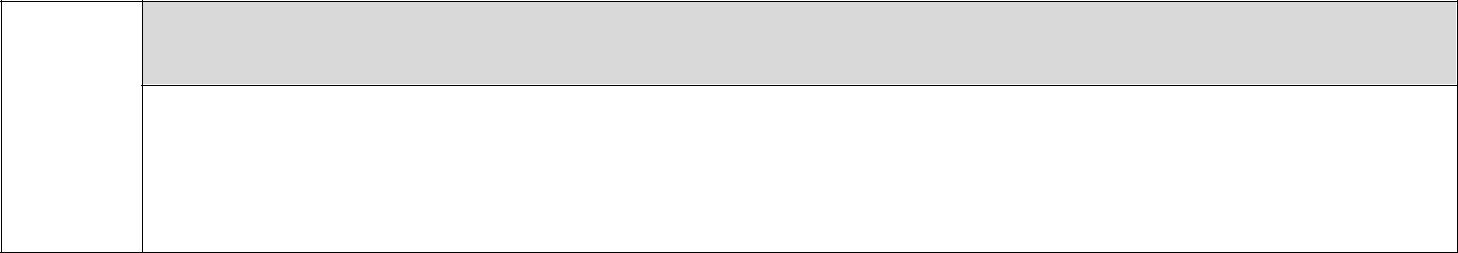 Члан групе који је носилац посла, односно који подноси понуду и који ће заступати групу понуђача пред наручиоцем јеНазив: Адреса: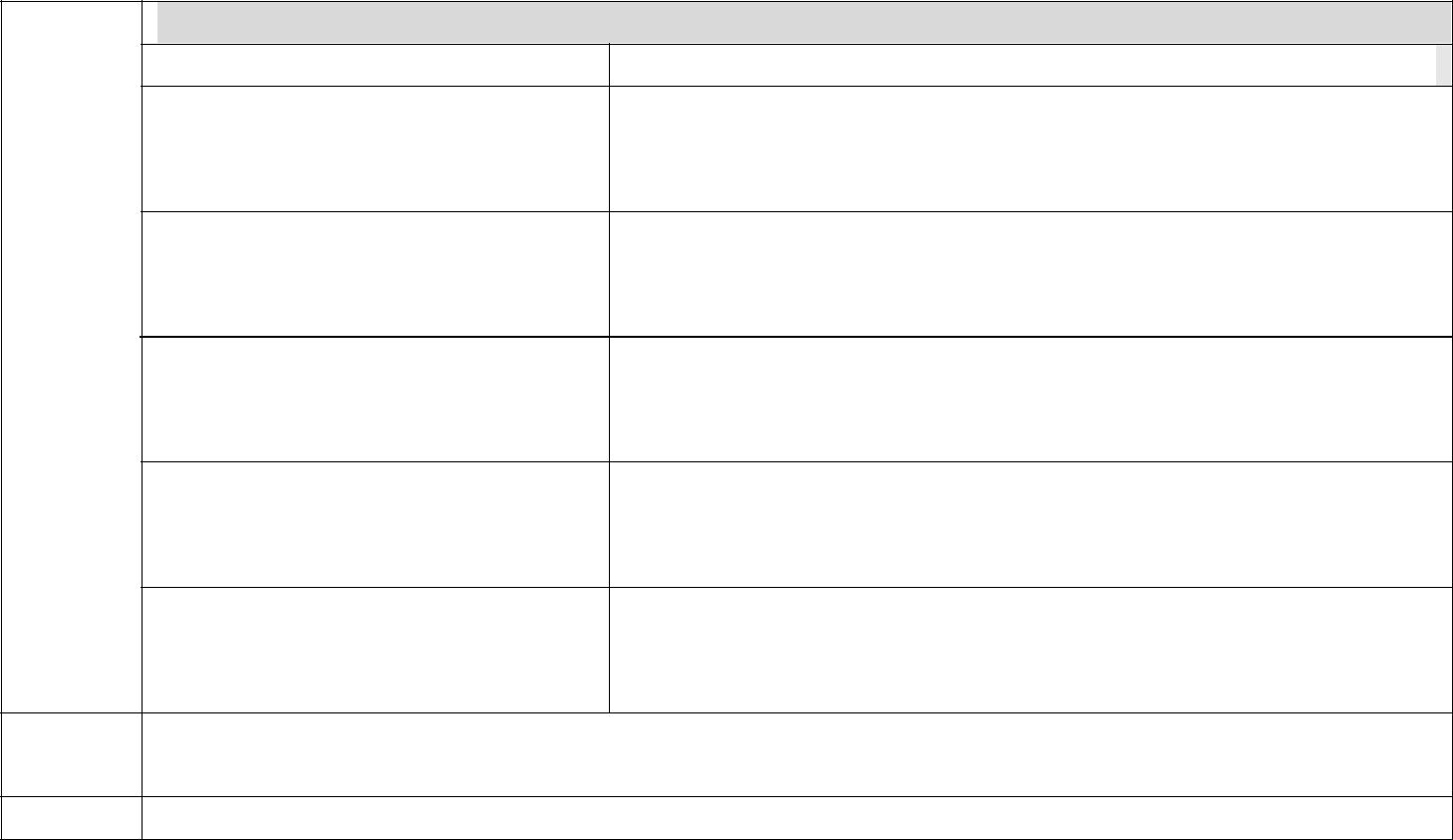 Обавезе сваког од понуђача из групе понуђача за извршење уговора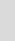 Назив члана групе понуђачаОбавезе члана групе понуђача за извршење уговора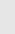 2.Податке о понуђачу који ће у име групе потписивати образце из конкурсне документације______________________, дана _________________ године, Споразум потписалиНазив члана групе понуђача:1. ____________________________________Потпис одговорног лица и печат члана групе понуђача: ___________________________                        потпис и М.П.2. ____________________________________________________________ потпис и М.П.3. _______________________________________________________________потпис и М.П5) ОПИС ПРЕДМЕТА НАБАВКЕУ ПОНУДИ ЗА ЈАВНУ НАБАВКУ ЈН број 10/2018 –  набавка енергената-Уља за ложење средње-С (мазута) Набавка енергената- уља за ложење средњег-С(мазут)–Уље за ложење средње С- (мазут) у количини од  380.000  килограма.Рок испоруке: Сукцесивна испорука ће се вршити  у року од _____  (не дужем од 48) сати од момента упућивања диспозиције за испоруку деривата  од стране Наручиоца и то радним данима у времену од 07:00 до 15.00.часова.Место испоруке је складиштени простор Наручиоца.Датум 					       Потпис понуђача:    М.П. _____________________________			________________________________Напомене:Образац понуде понуђач мора да попуни, овери печатом и потпише, чиме потврђује да су тачни подаци који су у обрасцу понуде наведени. Уколико понуђачи подносе заједничку понуду, група понуђача може да се определи да образац понуде потписују и печатом оверавају сви понуђачи из групе понуђача или група понуђача може да одреди једног понуђача из групе који ће попунити, потписати и печатом оверити образац понуде.Уколико је предмет јавне набавке обликован у више партија, понуђачи ће попуњавати образац понуде за сваку партију посебно.                                                                                                                                         (ОБРАЗАЦ 2)        ОБРАЗАЦ СТРУКТУРЕ ЦЕНЕ СА УПУТСТВОМ КАКО ДА СЕ ПОПУНИНабавка енергената- уља за ложење средњег-С(мазут)Цена је дата на паритету складиштени простор термотехничког-блока ВУ „Тара“ на  Калуђерским барама.Упутство за попуњавање обрасца структуре ценеПонуђач треба да попуни образац структуре цене на следећи начин:У колони 4. уписати колико износи јединична цена без ПДВ-а,У колони 5. уписати колико износи јединична цена превоза безПДВ-а,У колони 6. уписати укупну вредност без ПДВ-а и то тако што ће се сабрати јединична цена енергента без ПДВ-а(наведено у колони 4.) ијединична цена превоза без ПДВ-а(наведено у колони 5.) и помножи са планираном количином (којаје наведена у колони 3.);У колони 7. уписати укупну вредност понуде са ПДВ-м и то тако што ће се укупна вредност понуде без ПДВ-а(наведена у колони 6.) сабрати са ПДВ-ом.Датум 					           Потпис понуђача:    М.П. _____________________________			_______________________________(ОБРАЗАЦ  3)ОБРАЗАЦ ТРОШКОВА ПРИПРЕМЕ ПОНУДЕУ складу са чланом 88. став 1. ЗЈН, понуђач ____________________ [навести назив понуђача], доставља укупан износ и структуру трошкова припремања понуде, како следи у табели:Трошкове припреме и подношења понуде сноси искључиво понуђач и не може тражити од наручиоца накнаду трошкова.Ако је поступак јавне набавке обустављен из разлога који су на страни наручиоца, наручилац је дужан да понуђачу надокнади трошкове израде узорка или модела, ако су израђени у складу са техничким спецификацијама наручиоца и трошкове прибављања средства обезбеђења, под условом да је понуђач тражио накнаду тих трошкова у својој понуди.Напомена: достављање овог обрасца није обавезно.(ОБРАЗАЦ  4)ОБРАЗАЦ ИЗЈАВЕ О НЕЗАВИСНОЈ ПОНУДИУ складу са чланом 26. ЗЈН, ________________________________________,                                                                             (Назив понуђача)даје: ИЗЈАВУО НЕЗАВИСНОЈ ПОНУДИПод пуном материјалном и кривичном одговорношћу потврђујем да сам понуду у поступку јавне набавке  ЈН број 10/2018-Набавка енергената-Уља за ложење средњег -С (мазут) поднео независно, без договора са другим понуђачима или заинтересованим лицима.Напомена: у случају постојања основане сумње у истинитост изјаве о независној понуди, наручулац ће одмах обавестити организацију надлежну за заштиту конкуренције.Организација надлежна за заштиту конкуренције, може понуђачу, односно заинтересованом лицу изрећи меру забране учешћа у поступку јавне набавке ако утврди да је понуђач, односно заинтересовано лице повредило конкуренцију у поступку јавне набавке у смислу ЗЈН којим се уређује заштита конкуренције. Мера забране учешћа у поступку јавне набавке може трајати до две године. Повреда конкуренције представља негативну референцу, у смислу члана 82. став 1. тачка 2) ЗЈН.Уколико понуду подноси група понуђача, Изјава мора бити потписана од стране овлашћеног лица сваког понуђача из групе понуђача и оверена печатом.(ОБРАЗАЦ 5)ОБРАЗАЦ ИЗЈАВЕ ПОНУЂАЧА  О ИСПУЊЕНОСТИ ОБАВЕЗНИХ УСЛОВА ЗА УЧЕШЋЕ У ПОСТУПКУ ЈАВНЕ НАБАВКЕ -  ЧЛ. 75.ЗЈНПод пуном материјалном и кривичном одговорношћу, као заступник понуђача, дајем следећу				И З Ј А В УПонуђач  _____________________________________________[навести назив понуђача]у поступку јавне набавке ЈН број 10/2018-Набавка енергената- Уља за ложење средњег-С (мазут), испуњава све услове из чл. 75. и 76. ЗЈН, односно услове дефинисане конкурсном документацијомза предметну јавну набавку, и то:Понуђач је регистрован код надлежног органа, односно уписан у одговарајући регистар (чл. 75. ст. 1. тач. 1) ЗЈН);Понуђач и његов законски заступник нису осуђивани за неко од кривичних дела као члан организоване криминалне групе, да нису осуђивани за кривична дела против привреде, кривична дела против животне средине, кривично дело примања или давања мита, кривично дело преваре(чл. 75. ст. 1. тач. 2) ЗЈН);Понуђач је измирио доспеле порезе, доприносе и друге јавне дажбине у складу са прописима Републике Србије (или стране државе када има седиште на њеној територији) (чл. 75. ст. 1. тач. 4) ЗЈН);Понуђач је поштовао обавезе које произлазе из важећих прописа о заштити на раду, запошљавању и условима рада, заштити животне средине и нема забрану обављања делатности која је на снази у време подношења понуде за предметну јавну набавку (чл. 75. ст. 2. ЗЈН);Место:_____________                                                          Потписпонуђача:Датум:_____________                         М.П.                     _____________________                                                        Напомена:Уколико понуду подноси група понуђача, Изјава мора бити потписана од стране овлашћеног лица сваког понуђача из групе понуђача и оверена печатом, на који начин сваки понуђач из групе понуђача изјављује да испуњава обавезне услове из члана 75. став 1. тач. 1) до 4) ЗЈН, а да додатне услове испуњавају заједно.(ОБРАЗАЦ 6)ОБРАЗАЦ ИЗЈАВЕ ПОДИЗВОЂАЧА  О ИСПУЊЕНОСТИ ОБАВЕЗНИХ УСЛОВА ЗА УЧЕШЋЕ У ПОСТУПКУ ЈАВНЕ НАБАВКЕ -  ЧЛАН 75. ЗЈНПод пуном материјалном и кривичном одговорношћу, као заступник подизвођача, дајем следећу				И З Ј А В УПодизвођач  _____________________________________________[навести назив подизвођача]у поступку јавне набавке  ЈН број 10/2018-Набавка енергената- Уља за ложење средњег-С (мазут), испуњава све услове из чл. 75. ЗЈН, односно услове дефинисане конкурсном документацијомза предметну јавну набавку, и то:Подизвођач је регистрован код надлежног органа, односно уписан у одговарајући регистар (чл. 75. ст. 1. тач. 1) ЗЈН);Подизвођач и његов законски заступник нису осуђивани за неко од кривичних дела као члан организоване криминалне групе, да нису осуђивани за кривична дела против привреде, кривична дела против животне средине, кривично дело примања или давања мита, кривично дело преваре(чл. 75. ст. 1. тач. 2) ЗЈН);Подизвођач је измирио доспеле порезе, доприносе и друге јавне дажбине у складу са прописима Републике Србије (или стране државе када има седиште на њеној територији) (чл. 75. ст. 1. тач. 4) ЗЈН);Подизвођач је поштовао обавезе које произлазе из важећих прописа о заштити на раду, запошљавању и условима рада, заштити животне средине и нема забрану обављања делатности која је на снази у време подношења понуде за предметну јавну набавку (чл. 75. ст. 2. ЗЈН).Место:_____________                                                           Потпис подизвођача:Датум:_____________                         М.П.                     _____________________                                                        Напомена:Уколико понуђач подноси понуду са подизвођачем, Изјава мора бити потписана од стране овлашћеног лица подизвођача и оверена печатом.
                                                                                                                                                                                                            (ОБРАЗАЦ 7)ОБРАЗАЦ ИЗЈАВЕ ПОНУЂАЧА ДА ЋЕ ОБАВЕСТИТИ НАРУЧИОЦА О ПРОМЕНИ КОЈА ЈЕ У ВЕЗИ СА ИСПУЊЕНОСТИ УСЛОВАИЗ ЈАВНЕ НАБАВКЕУ складу са чланом 77. став 7. Закона о јавним набавкама ("Службени гласник Републике Србије", број 124/12, 14/15 и 68/15), под пуном материјалном и кривичном одговорношћу, понуђач_______________________________ И З Ј А В Љ У Ј  Е да ће без одлагања писмено обавестити наручиоца о било којој промени у вези са испуњеношћу услова из поступка јавне набавке, а која наступи до доношења одлуке, односно закључења Уговора, односно током важења Уговора о јавној набавци, и да ће о томе доставити доказ.Место и датум:				                                    Потпис понуђача:__________________________                         _____________________________________                                                                                (штампано име и презиме овлашћеног лица)                                                      М.П.                _____________________________________                                       (читак отисак печата)                                  ( потпис)НАПОМЕНА: Овлашћено лице Понуђача мора да попуни Образац изјаве, (да у уводном делу наведе назив понуђача, да га потпише и овери печатом)                                                                                                                                    (ОБРАЗАЦ 8)                  РЕФЕРЕНЦ ЛИСТАСПИСАК НАЈВАЖНИЈИХ КУПАЦА СА КОЛИЧИНАМА РЕФЕРЕНЦ ЛИСТА                                                                                                                                       (ОБРАЗАЦ  9)ОБРАЗАЦ ПОТВРДЕ ЗА РЕФЕРЕНЦ ЛИСТУНа основучлана 77. Закона о јавним набавкама наручилац/купац издаје :ПОТВРДУ О ИЗВРШЕНИМ ИСПОРУКАМА	Којом потврђујем да је, понуђачДоставио за нашe потребе добро УЉЕ ЗА ЛОЖЕЊЕ СРЕДЊЕ С (Мазут),(заокружити предмет испоруке) испоручио уроку и усвему у складу са уговором и евентуално пратећим анексима и/ил и фактурама у ___________ години, у укупној количини од __________________ килограма.Потврда се издаје на захтев понуђача ради учешћа у поступку јавне набавке добра – набавка енергената – уље за ложење средње С (мазут)     ДАТУМ								НАРУЧИЛАЦ  						                              __________________________________						  (потпис овлашеног лица)                                                               М.П.Напомена: Овај образац попуњава, потписује и оверава купац. Образац копирати у потребном броју примерака, зависно од броја наведених купаца у референц листи(ОБРАЗАЦ 10)МЕНИЧНО ПИСМО ОВЛАШЋЕЊЕ(ДОСТАВЉА СЕ УЗ ПОНУДУ)На основу Закона о меници ( ''Сл. лист ФНРЈ'' бр. 104/46, ''Сл. лист СФРЈ'' бр. 18/58, 16/65, 54/70, 57/89 и ''Сл. лист СРЈ'' бр. 46/96), Закона о платном промету (''Сл. лист СРЈ'' број 3/02, 5/03 и ''Сл. гласник РС'' бр. 43/04, 62/06, 111/09, 31/11) и Одлуке о облику, садржини и начину коришћења јединствених инструмената платног промета (''Сл. гласник РС'' бр. 57/04 и 82/04) и Одлуке о начину вршења принудне наплате с рачуна клијента (''Сл. гласник РС'' бр. 47/11)________________________________, _______________, ПИБ _____________ предаје	(навести фирму)		   (место)бланко - сопствену меницу и дајеМЕНИЧНО ПИСМО-ОВЛАШЋЕЊЕза корисника бланко-сопствене меницеВУ „Тара“Бајина Башта да депоновану бланко-сопствену меницу може предати Банци на наплату, у износу од 10% од вредности понуде, по основу неиспуњења обавеза( обезбеђења за озбиљност понуде ) по понуди број ____________ од ___________год. и то на терет свих рачуна који су отворени код Банака:_________________________________________________________________________________		    (навести банке и бројеве текућих рачуна)На основу овог овлашћења ВУ „Тара“Бајина Баштаможе попунити меницу са клаузулом ''без протеста, без трошкова'' на износ __________________ дин, по основу напред наведене понуде, а у случају:  (10 % вредности понуде)			     а)  да Понуђач повуче своју понуду у току периода важности понуде и     б)  да Понуђач, у случају да Наручилац прихвати његову понуду:- не потпише Уговор о купопродаји____________________________   сагласно прихваћеним условима из конкурсне документације;      - не достави гаранцију за добро извршење посла сагласно условима из конкурсне             документације.Дужник се одриче права:на повлачење овог овлашћења;на опозив овог овлашћења;на стављање приговора на задужење по овом основу за наплату;на сторнирање задужења по овом основу за наплату.Менице су потписане и оверене у складу са картоном депонованих потписа.Прилог: Бланко-сопствена меница, број _______________  оверена копија картона депонованих потписа овлашћених лица за располагање          средствима на рачунима.Ово овлашћење сачињено је у 2 (два) истоветна примерка и то један за ВУ „Тара“Бајина Башта а један за __________________________________________.(навести банку дужника)					Место и датум:					            Потпис понуђача:_______________                                           	_______________________________							(штампано име и презиме овлашћеног лица)М.П.             _______________________________				(читак отисак печата)                                (пун потпис)(ОБРАЗАЦ 11)ИЗЈАВА ПОНУЂАЧА ДА ЋЕ ПРИЛИКОМ ПОТПИСИВАЊА УГОВОРА ПРИЛОЖИТИ ИНСТРУМЕНТЕ ФИНАНСИЈСКОГ ОБЕЗБЕЂЕЊА ЗА ДОБРО ИЗВРШЕЊЕ ПОСЛАБеспоговорно се обавезујемо да ћемо приликом закључења уговора издати наручиоцу инструмент  обезбеђења уговорних обавеза – 2 (две) бланко сопствене менице (само потписане и оверене у складу са картоном депонованих потписа), као гаранцију испуњења уговорне обавезе, односно као гаранцију за добро извршење посла и финасијског обезбеђења за повраћај аванса .Сагласни смо да уз бланко оверене менице, приложимо и:Копију картона депонованих потписа овлашћених лица коју је издала банка гаранта код које се води рачун понуђача, на којој се јасно виде депоновани потписи и печат фирме понуђача, оверену оригиналним печатом банке са датумом овере (овера не старија од месец дана од дана потписивања уговора). Менична овлашћења (само потписана и оверена печатом) да се меницa, без сагласности понуђача може поднети банци гаранту на наплату у износу  од укупне вредности уговора без пореза на додатну вредност у случају неиспуњења уговорних обавеза,једностраног раскида уговора, не извршења замене добра неодговарајућег квалитета или не решавања примљене писане рекламације у  уговореним роковима.Сагласни смо да се, по захтеву наручиоца издати инструмент обезбеђења плаћања може поднети банци гаранту код које се води рачун понуђача и то у случају да понуђач једнострано раскине уговор или закасни са испуњењем уговорне обавезе. Напомена: Изјава се прилаже уз понуду за менице за испуњење уговорне обавезе финасијског обезбеђења за повраћај аванса се достављају приликом потписивања уговора.Место и датум:				                 Потпис понуђача:__________________________                          _______________________________(штампано име и презиме овлашћеног лица)                                    М.П         _______________________________                                             (читак отисак печата)               (пун потпис)                                                                                                                                                  (ОБРАЗАЦ 12)МЕНИЧНО ПИСМО–ОВЛАШЋЕЊЕ (ДОСТАВЉА ДОБАВЉАЧ ПРИЛИКОМ ЗАКЉУЧЕЊА  УГОВОРА)На основу Закона о меници ( ''Сл. лист ФНРЈ'' бр. 104/46, ''Сл. лист СФРЈ'' бр. 18/58, 16/65, 54/70, 57/89 и ''Сл. лист СРЈ'' бр. 46/96), Закона о платном промету (''Сл. лист СРЈ'' број 3/02, 5/03 и ''Сл. гласник РС'' бр. 43/04, 62/06, 111/09, 31/11) и Одлуке о облику, садржини и начину коришћења јединствених инструмената платног промета (''Сл. гласник РС'' бр. 57/04 и 82/04) и Одлуке о начину вршења принудне наплате с рачуна клијента (''Сл. гласник РС'' бр. 47/11)________________________________, _________________, ПИБ _____________ предаје	 (навести фирму)		                (место)бланко-сопствену меницу и дајеМЕНИЧНО ПИСМО-ОВЛАШЋЕЊЕза корисника бланко-сопствене меницеВУ „Тара“ Бајина Баштада депоновану бланко-сопствену меницу може предати Банци на наплату,у износу од 10%по основу неиспуњења уговорних обавеза, значајних кашњења у испоруци или једностраног раскида уговора број ____________ од ___________год. и то на терет свих рачуна који су отворени код Банака:______________________________________________________________________________________________________________________________________________________.		              (навести банке и бројеве текућих рачуна)На основу овог овлашћења  ВУ „Тара“ Бајина Башта може попунити меницу са клаузулом ''без протеста, без трошкова'' на износ ____________________________ дин.(10% укупне вредности уговора)Дужник се одриче права:на повлачење овог овлашћења;на опозив овог овлашћења;на стављање приговора на задужење по овом основу за наплату;на сторнирање задужења по овом основу за наплату.Менице су потписане и оверене у складу са картоном депонованих потписа.Прилог:  бланко-сопствену меницу број:___________  оверена копија картона депонованих потписа овлашћених лица за располагање        средствима на рачунимаОво овлашћење сачињено је у 2 (два) истоветна примерка и то један за примаоца, а други за даваоца меничног овлашћења.Место и датум				                    Потпис понуђача:_______________ год.		              _____________________________________						    (штампано име и презиме овлашћеног лица)  М.П.		      ___________________________________		                                                     (пун потпис) (читак отисак печата)                                                                                                                                                      (ОБРАЗАЦ 13)МЕНИЧНО ПИСМО–ОВЛАШЋЕЊЕ (ДОСТАВЉА ДОБАВЉАЧ ПРИЛИКОМ ЗАКЉУЧЕЊА  УГОВОРА)На основу Закона о меници ( ''Сл. лист ФНРЈ'' бр. 104/46, ''Сл. лист СФРЈ'' бр. 18/58, 16/65, 54/70, 57/89 и ''Сл. лист СРЈ'' бр. 46/96), Закона о платном промету (''Сл. лист СРЈ'' број 3/02, 5/03 и ''Сл. гласник РС'' бр. 43/04, 62/06, 111/09, 31/11) и Одлуке о облику, садржини и начину коришћења јединствених инструмената платног промета (''Сл. гласник РС'' бр. 57/04 и 82/04) и Одлуке о начину вршења принудне наплате с рачуна клијента (''Сл. гласник РС'' бр. 47/11)________________________________, _________________, ПИБ _____________ предаје	 (навести фирму)		                (место)бланко-сопствену меницу и дајеМЕНИЧНО ПИСМО-ОВЛАШЋЕЊЕза корисника бланко-сопствене меницеВУ „Тара“ Бајина Баштада депоновану бланко-сопствену меницу може предати Банци на наплату, Дужник се одриче права: у износу од ________________ авансно уплаћених средстава са ПДВ-ом по основу финасијског обезбеђења за повраћај аванса број ____________ од ___________год. и то на терет свих рачуна који су отворени код Банака:______________________________________________________________________________________________________________________________________________________.		              (навести банке и бројеве текућих рачуна)На основу овог овлашћења  ВУ „Тара“ Бајина Башта може попунити меницу са клаузулом ''без протеста, без трошкова'' на износ ____________________________ дин.(100% износа авансно уплаћених средстава)на повлачење овог овлашћења;на опозив овог овлашћења;на стављање приговора на задужење по овом основу за наплату;на сторнирање задужења по овом основу за наплату.Менице су потписане и оверене у складу са картоном депонованих потписа.Прилог:  бланко-сопствену меницу број:___________  оверена копија картона депонованих потписа овлашћених лица за располагање        средствима на рачунимаОво овлашћење сачињено је у 2 (два) истоветна примерка и то један за примаоца, а други за даваоца меничног овлашћења.Место и датум				                    Потпис понуђача:_______________ год.		              _____________________________________						    (штампано име и презиме овлашћеног лица)  М.П.		      ___________________________________		                                                     (пун потпис) (читак отисак печата)     VII МОДЕЛ УГОВОРА(ПОПУНИТИ ПРВУ СТРАНУ, СВАКУ СТРАНИЦУ ПАРАФИРАТИ И ОВЕРИТИ ПЕЧАТОМ, ПОСЛЕДЊУ СТРАНИЦУ ОВЕРИТИ ПЕЧАТОМ И ПОТПИСАТИ)Набавка енергената-уља за ложење средњег-С (мазут)закључен између:РСМО ВОЈНЕ УСТАНОВЕ „ТАРА“Бајина Башта, са седиштем у Бајиној Башти, Број рачуна: ............................................ Назив банке:......................................,Телефон:............................Телефакс.................. коју заступа директор Љупко Ћировић, матични број: 17864963, ПИБ, 108341411(у даљем тексту: наручилац), с једне стране и................................................................................................са седиштем у ............................................, улица .........................................., ПИБ:.......................... Матични број: ........................................Број рачуна: ............................................ Назив банке:......................................,Телефон:............................Телефакс:кога заступа................................................................... (у даљем тексту: добављач),Основ уговора:ЈН Број:...................................................Број и датум одлуке о додели уговора:...............................................Понуда изабраног понуђача бр. ........... од...............................ЧЛАН 1.ПРЕДМЕТ УГОВОРАПредмет овог уговора је набавка 380.000 кг. уља за ложење средњег-С (мазут)(у даљем тексту: дериват)у скаладу са условима из понуде добављача наведеног деривата бр:___________ од ____.____. 2018. године, која се налази уприлогу и саставни је део овог Уговора.Наручилац задржава право да одступи од процењене количине из става 1. овог члана, што значи да Наручилац није у обавези да преузме уговорене количине уколико за то не буде постајала потреба, нити уговорене, а неиспоручене количине могу бити основ за евентуална потраживања и одштетне захтеве Добављача, према Наручиоцу.Уговорне стране су сагласне да се добра која су предмет овог уговора испоручују по потреби, у свему према техничким карактеристикама (спецификацијама) и условима одређеним овим уговором.                                                                          ЧЛАН 2.ЦЕНАЦена уља за ложење  средњег С (мазута) исказана за авансну куповину по јединици мере је ____________динара по килограму без ПДВ-а, ___________ динара по килограму са урачунатим ПДВ-ом. Укупна цена за уља за ложење  средњег С (мазута) исказана за авансну куповину  је (као у понуди)______________________динара(словима:_____________________________________________________________)безПДВ-а,_________________________________динара (словима:___________________________________________________)са урачунатим ПДВ-ом и у исту су урачунати У  укупну цену деривата се урачунавају трошкови превоза, путарине и манипулативни трошкови.Уговорне стране су сагласне да се  јединична цена из претходног става може мењати за време трајања овог уговора, а утврђиваће се у складу са променама цена на тржишту  Републике  Србије, тачније на основу званичног велепродајног ценовника за авансну куповину НИС а.д. сајт www.nispetrol.rs/srt/велепродаја/ценовник пропорционално (%) +  _____ од наведеног ценовника на дан објављивања позива за подношење понуда (саставни део понуде понуђача) за РН Панчево.Наручилац ће у складу са расположивим средствима захтевати испоруку за авансну куповину.Само у случају да  Наручилац  не буде имао  на располагању средства за авансну куповину захтеваће од Добављача испоруку за одложено плаћање.Уколико Наручилац буде захтевао куповину предметног деривата за одложено плаћање  јединична цена ће се утврђивати на основу званичног велепродајног ценовника за куповину на одложено НИС а.д. сајт www.nispetrol.rs/srt/велепродаја/ценовник пропорционално (%) +    _______од наведеног ценовника на дан објављивња позива за подношење понуда (саставни део понуде понуђача) за РН Панчево.Промена цена ће се верификовати  на основу писаног захтева овлашћеног лица изабраногДобављача и уз писану сагласност овлашћеног лица Наручиоца.У цену деривата се урачунавају трошкови превоза, путарине и манипулативни трошкови.За сваку испоруку изабрани Добављач је обавезан да на захтев наручиоца за време важења уговора достави важећу цену која мора бити у истом сразмерном односу према цени НИС ад (РН Панчево) која важи на дан достављања понуде, као што је важила  у односу на цену НИС ад (РН Панчево) објављивања позива за подношење понуда, а све у складу са достављном понудом у овом поступку.Нручилац ће потврдити или оспорити цену и дописом потврдити набавку одређене количине деривата.ЧЛАН 3.НАЧИН ПЛАЋАЊА Плаћање Уља за ложење средњег – С (мазута) се врши АВАНСНО 100%, за сукцесивну испоруку, на основу испостављеног предрачуна за тражену количину наведеног деривата и регистрације истог од стране Добављача у Централном Регистру Фактура. Добављач је обавезан да, ради правдања аванса, у року од 5 (пет) дана од квантитативног пријема предметног деривата, испорученог на начин и у року како је дефинисано чланом 4. Уговора , достави Наручиоцу оргинал  Фактуру-рачун.Само у случају да  Наручилац  не буде имао могућност за авансну куповину захтеваће од Добављача испоруку за куповину на одложено плаћање. У случају немогућности Наручиоца да одређену сукцесивну испоруку  исплати 100% авансно Наручилац задржава право да за ту сукцесивну испоруку даривата, плаћање, изврши одложено према условима датим у прихваћеној понуди. У том случају Наручилац ће  плаћање да изврши у року од 45 (четрдесет пет) дана, од дана пријема уредно регистрованог рачуна у Центраном Регистру Фактура. Наручилац се обавезује да уплате по испостављеним предрачунима односно рачунима  врши на рачун Добављача бр. ___________________________код________________ банке.ЧЛАН 4.РОК ИСПОРУКЕ ДОБАРАОтпрема и пријем уља за ложење  средњег С (мазута) врши се по важећем Правилнику о односима испоруке природног гаса, утовара и истовара сирове нафте, деривата нафте и деривата природног гаса.Добављач се обавезује да испоруку Уља за ложење средњег С (мазута) врши сукцесивно према стварним потребама наручиоца.Наручилоац је дужан да диспозицију за испоруку добара доставља Добављачу у писаној форми. Добављач се обавезује да сукцесивну испоруку деривата изврши у року од (као у понуди) ______ (_____________) сати од момента упућивања диспозицију за испоруку добара од стране наручиоца.ЧЛАН 5.ПРОМЕНЕ ПОДАТАКАДобављач је дужан да у току реализације Уговора  без одлагања писмено обавести наручиоца обило којој промени података о испуњености услова наведених у Конкурсној документацији и да их документује доказима.ЧЛАН 6.КВАЛИТЕТ ДОБРА, ГРЕШКЕУ  КВАЛИТЕТУ И РЕКЛАМАЦИЈАДобављач је дужан да испоруку добара обавља у складу са одредбама уговора, благовремено, квалитетно у складу са правилима струке из области набавке предметног добра, добрим пословним обичајима и пословном етиком.Квалитет уља за ложење средњег С (мазута) мора да задовољава важеће стандарде Правилника о техничким и другим захтевима за течна горива нафтног порекла,(„Службени гласник РС“бр.123/12, 63/13, 75/13 и 144/14).односно мора да одговара траженим карактеристикама из Конкурсне документације.Добављач гарантује да квалитет испорученог уља за ложење средњег С (мазута) одговара квалитету из Извештаја о испитивању квалитета који се доставља уз сваку испоруку добара. Извештаја о испитивању квалитета са дозвољеним граничним вредностима мора бити издат од стране референтне установе.Уз сваку испоруку добара доставља се и Декларација о усглашености производа.Приликом примопредаје добара представници уговорних страна сачиниће записник о квалитативном и квантитативном пријему добара са печатом и потписом Наручиоца. Уколико Наручилац приликом пријема добара има примедби на квалитет и количину испоручене робе, сачиниће записник о томе и упутити приговор најкасније у року од 2 (два) дана од дана пријема предметног деривата.Испоручена роба за коју је констатовано да не задовољава тражени квалитет сматраће се да није примљена.Наручилац такође може изјавити рекламацију у току коришћења добара уколико уочи скривене недостатке добара које није уочио приликом пријема, о чему ће сачинити записник и о томе упутити приговор најкасније у року од 2 (два) дана од дана уочавања скривеног недостаткаДобављач је дужан да се у року од 2 (два) дана по достављеном приговору изјасни, а приговор реши у току од 10 (десет) дана од дана уоченог скривеног недостатка.ЧЛАН 7.ИЗМЕНА, ДОПУНА И РАСКИД УГОВОРАОвај уговор може бити измењен или допуњен само писаним Анексом у истој форми сагласношћу уговорних страна, у случају повећаних потреба за предметним услугама вредност уговора се може повећати максимално 5% од укупне вредности првобитно закљученог уговора (члана 115. став 1. Закона). Ово под условом да су за ову намену обезбеђена планирана финансијска средства.Након закључења уговора о предметној јавној набавци наручилац може да дозволи промену битног елемента уговора рока извршења услуге из следећих објективних разлога:  Рок извршења испоруке добара може се продужити због наступања више силе сходно одредбама Закона о облигационим односима (“Службени лист СФРЈ”, бр. 29/78, 39/85, 45/89 и 57/89, “Службенилист СРЈ”, бр. 31/93, 22/99 и 44/99) или због наступања других објективних доказивих разлога окојима уговорене стране треба да постигну писмену сагласност.Виша сила подразумева околности које су наступиле после закључења уговора и које уговорним странама нису биле, нити могле бити познате у моменту закључења уговора и нису се могле предвидети, избећи или отклонити. Наступање више силе мора зависити од спољних и ванредних догађаја насталих мимо воље и моћи уговорних страна (поплаве, земљотреси, ратно стање, нереди већег обима, императивне одлуке власти (забрана промета увоза и извоза). Уговорне стране могу бити ослобођене од одговорности за не испуњење обавеза током трајања више силе у оном обиму у којем су деловањем више силе биле онемогућене да те обавезе изврше, при чему су обавезне да предузму одговарајуће мере како би се у насталој ситуацији интерес сваке стране што више осигурао. Ако је наручилац намерава да измени уговор о јавној набавци дужан да доносе одлуку о измени уговора која садржи податке у складу са Прилогом 3Л. Наручилац је дужан да у року од 3 (три) дана од дана доношења одлуке објави исту на Порталу јавних набавки и достави извештај Управи за јавне набавке и Државној ревизорској институцији.Уколико Добављач касни са испуњењем својих обавеза, у случају да не постоји виша сила као разлог кашњења, наручилац може једнострано раскинути уговор.Свака од уговорних страна има право на раскид овог уговора у случају неиспуњења уговорних обавеза друге уговорне стране достављањем обавештења о раскиду уговора у писаној форми. Уговор се сматра раскинутим након протека рока од 15 (петнаест) дана од дана пријема писменог обавештења о раскиду уговора.Уколико се сагласе да је престала сврха због које је предметни Уговор закључен и констатују да су за време трајања Уговора наступиле такве промењене околности због којих је неоправдано да Уговор и даље буде на снази, уговорне стране могу да споразумно раскину овај уговор. Отказни рок тече од дана закључења споразума о раскиду Уговора. Независно од воље уговорених страна, уговор се раскида у случају да надлежна организацијска јединица СМР МО спроведе централизовану јавну набавку и закључи уговор о набавци уља за ложење средњег С (мазут) са изабраним понуђачем или на други начин престане потреба набавком наведеног деривата.		ЧЛАН 8.КАЗНЕНЕ ОДРЕДБЕУколико Добављач не изврши испоруку у уговореном року у складу са чланом 2. овог уговора дужан је да Наручиоцу плати уговорну казну у висини од 50/00(промила) од укупне вредности предмета јавне набавке извршених са закашњењем, дневно за сваки дан закашњења које није последица више силе, а која је без кривице Наручиоца проузроковала неиспуњење или битно отежала испуњење уговорних обавеза.Уговорна казна не може бити виша од 5% од укупне вредности испоручених добара.Наплату уговорне казне врши Наручилац од рачуна при исплати услуге извршене са закашњењем и то без претходног обавештења.Ако Добаљач не изврши у било ком проценту, било коју уговорну обавезу, једнострано раскине уговор или закасни са испоруком преко рока који је покривен напред наведеним казненим одредбама, Наручилац, без сагласности Испоручиоца има право да:депоновани инструмент обезбеђења извршења уговорних обавеза, меницу, поднесе на наплату Банци код које има отворен текући рачун, на износ од 10 % од укупне вредности уговора.депоновани инструмент финасијског обезбеђења којим с гарантује повраћај авансног плаћања меницу, поднесе на наплату Банци код које има отворен текући рачун, у износу 100 % авансно уплаћених средстава са ПДВ-ом за конкретну сукцесивну испоруку.                                                                                                                            ЧЛАН 9.МЕРЕ БЕЗБЕДНОСТИУговорне стране су обавезне да се придржавају Закона о тајности података ( "Сл. гласник РС", број 104/09 ) и Уредбе о критеријумима за утврђивање података значајних за одбрану земље који се морају чувати као државна или службена тајна и о утврђивању задатака и послова од посебног значаја за одбрану земље које треба штитити применом посебних мера безбедности (''Сл. лист СРЈ'', бр. 54/94 и ''Сл. гласник РС'', број 88/09 и 111/09).Добављач наведеног деривата се обавезује да ће за време важности овог Уговора поступати у складу са општеприхваћеним нормама пословања, у складу са инструкцијама одговорних лица у објектима наручиоца, као и да ће у потпуности поштовати и чувати интегритет и углед наручиоца, као и Минстарства одбране и Војске Србије у целости.ЧЛАН 10.РЕШАВАЊЕ СПОРОВАУговорне стране су сагласне да ће све евентуалне спорове који проистекну из Уговора решавати споразумно.У случају да настали спор није могуће решити споразумом, уговорне стране су сагласне да ће за њихово решавање бити надлежан Привредни суд у Ужицу.Уговорне стране су сагласне да ће се на међусобне односе који нису дефинисани Уговором, примењивати одредбе Закона о облигационим односима.ЧЛАН  11.ОСТАЛЕ ОДРЕДБЕОвај Уговор ступа на снагу када га потпишу овлашћени заступници обе уговорне стране, а ако га овлашћени заступници нису потписали на исти дан, Уговор се сматра заљученим на дан другог потписа по временском редоследу.Уговор се закључује на одређено време и то годину дана од дана његовог ступања на снагу, сагласно претходном ставу овог члана, односно до реализације уговорених количина из члана 1. Уговора.Уговор је сачињен у 4 (четири) истоветна примерка од којих свакој страни припада по 2 (два) примерка.Наручилац је дужан да уговор о јавној набавци достави испоручиоцу у року од 8 (осам) дана од дана протека рока за подношење захтева за заштиту права на донету Одлуку о додели уговора.Добављач је дужан да приступи закључењу уговора одмах по његовом пријему и у року од 3 (три) дана достави наручиоцу потписан уговор о јавној набавци.Добављач том приликом уз потписани уговор доставља наручиоцуинструмент обезбеђења извршења уговорних обавеза –бланко сопствену меницу (само потписаној и овереној у складу са картоном депонованих потписа), захтев за регистрацију менице који води НБС на којем стоји да се меница региструје за добро извршење уговорних обавеза, оверену копију картона депонованих потписа овлашћеног лица од стране надлежне банке (овера не старија од 30 дана од дана потписивања уговора) и потписано, затим и оверено менично писмо–овлашћење у вредности од 10% укупне вредности закљученог уговора. Инструмент финасијског обезбеђења којим се гарантује повраћај авансног плаћања – бланко сопствену меницу серије _________________само потписане и оверене у складу са картоном депонованих потписа), захтев за регистрацију менице у регистар меница и овлашћења који води НБС на којем стоји да се меница региструје за повраћај авансног плаћања, оверену копију картона депонованих потписа овлашћеног лица од стране надлежне банке (овера не старија од 30 дана од дана потписивања уговора) и потписано, затим и оверено менично писмо–овлашћење у износу 100 % авансно уплаћених средстава са ПДВ-ом, која представља  средство финасијског обезбеђења и којим се гарантује повраћај авансног плаћања за конкретну сукцесивну испоруку..                   ДОБАВЉАЧ						 НАРУЧИЛАЦ ВУ „ТАРА“    ___________________________                                                   	ДИРЕКТОР                                                                                                                    Љупко Ћировић				  ______________________________         (Потпис овлашћеног лица)                                           __________________________Напомена: Овај модел Уговора представља садржину Уговора који ће бити закључен са изабраним понуђачем. Ако понуђач без оправданих разлога одбије да закључи Уговор о јавној набавци, након што му је Уговор додељен, то може представљати негативну референцу према члану 82. став 1. тачка 3) ЗЈН. Модел уговораје сачињен за сваку партију појединачно са елементима ближе одређеним у конкурсној документацији.VIII УПУТСТВО ПОНУЂАЧИМА КАКО ДА САЧИНЕ ПОНУДУ1. ПОДАЦИ О ЈЕЗИКУ НА КОЈЕМ ПОНУДА МОРА ДА БУДЕ САСТАВЉЕНАПонуђач подноси понуду на српском језику.2. НАЧИН ПОДНОШЕЊА ПОНУДАПонуђач понуду подноси непосредно или путем поште у затвореној коверти затворену на начин да се приликом отварања понуда може са сигурношћу утврдити да се први пут отвара. На полеђини коверте навести назив и адресу понуђача. У случају да понуду подноси група понуђача, на коверти је потребно назначити да се ради о групи понуђача и навести називе и адресу свих учесника у заједничкој понуди.Понуду доставити на адресу:РСМО Војна установа „Тара“ Бајина Башта, 31250 Бајина Башта, , са назнаком: ''ПОНУДА ЗА ЈАВНУ НАБАВКУ  ДОБАРА, ЈН БРОЈ 10/2018НАБАВКА ЕНЕРГЕНАТА -уља за ложење средњег С (мазут) –- НЕ ОТВАРАТИ''Понуда се сматра благовременом уколико је примљена од стране наручиоца до 13.00 дана 21.09.2018. године. Неопходно је водити рачуна о рокoвима за подношење понуда (члан 99. Закона). Рок за подношење понуда рачуна се од дана објављивања позива за подношење понуда на Порталу јавних набавки (броји се од првог наредног дана).Почетак и ток рокова не спречавају недеља и дани државних празника. Ако последњи дан рока пада у недељу или на дан државног празника, или у неки други дан када наручилац не ради, рок истиче првог наредног радног дана (нпр. уколико последњи дан рока за подношење понуда пада у суботу, када наручилац не ради, рок у тој ситуацији истиче првог наредног радног дана, односно у понедељак, уколико понедељак није нерадан дан - нпр. државни празник).Наручилац ће, по пријему одређене понуде, на ковертиу којој се понуда налази, обележити време пријема и евидентирати број и датум понуде према редоследу приспећа. Уколико је понуда достављена непосредно наручилац ће понуђачу предати потврду пријема понуде. У потврди о пријему наручилац ће навести датум и сат пријема понуде. Понуда коју наручилац није примио у року одређеном за подношење понуда, односно која је примљена по истеку дана и сата до којег се могу понуде подносити, сматраће се неблаговременом. Неблаговремену понуду наручилац ће по окончању поступка отварања вратити неотворену понуђачу, са назнаком да је поднета неблаговремено. Јавно отварање понуда обавиће се по редоследу пријема понуда, истог дана по истеку рока за подношење понуда у просторијама Наручиоца: РСМО ВУ „Тара“ Бајина Башта на Калуђерским барма.Понуда мора да садржи оверен и потписан: Образац понуде (Образац 1);Образац структуре понуђене цене (Образац 2);Образац трошкова припреме понуде (Образац 3);Образац изјаве о независној понуди (Образац 4);Образац изјаве понуђача о испуњености услова за учешће у поступку јавне набавке - чл. 75. и 76. ЗЈН (Образац 5);Образац изјаве подизвођача о испуњености услова за учешће у поступку јавне набавке - чл. 75.(Образац 6), уколико понуђач подноси понуду са подизвођачем;Образац изјавепонуђача да ће без одлагања писмено обавестити наручиоца о било којој промени у вези са испуњености услова(Образац 7.);Образац референц листе-Списак нјважнијих купаца са количинама –Референц листа (Образац 8).Образац потврде за референц листу-потврда за референцлисту (Образац 9).Образац изјавепонуђача да ће приликом потписивања уговора приложити инструменте обезбеђења за добро извршење посла-менице(Образац 11.);Модел уговора (прва страна попуњена, свака страна парафирана и оверена, задња страна потписана и оверена) поглавље VII Конкурсне документације;Инструменте финансијког обезбеђења за озбиљност понуде:Бланко сопствену меницу– само потписану и оверену у складу са картоном депонованих потписа, при чему потпис и печат не смеју прећи бели руб (маргину )меничног бланкета. Приложена меница се враћа изабраном понуђачу по закључењууговора, а осталим понуђачима по доношењу Одлуке наручиоца;Менично писмо - овлашћење да се меница у износу од 10 % од укупне вредности понудебез ПДВ-а, без сагласности понуђача може поднети на наплату (Образац 10.).За прихватљивост понуде је довољно да је менично овлашћење самопотписано и оверено у складу са картоном депонованих потписа;Копију важећег картона депонованих потписа овлашћених лица код банке, на којој сејасно виде депоновани потписи и печат фирме понуђача, оверену печатом банке садатумом овере (овера не старија од месец дана од дана отварања понуда).НАПОМЕНА:Печат и потпис на меницама и меничним овлашћењима морају бити идентични потпису и печату на картону депонованих потписа. Број текућег рачуна на меничном овлашћењу и картону депонованих потписа мора бити истоветан.Бланко сопственe меницe морају бити евидентиране у регистар меница и овлашћења који води Народна банка Србије у складу са Законом о  платном промету (“ Службени лист СРЈ“ број 3/02 и 5/03, „Службени гласник РС”, број 43/04, 63/06, 111/09 – други закон, 31/11 и 139/14) и Одлуком о ближим условима, садржини и начину вођења регистра меница и овлашћења (“Службени гласник РС”, број 56/11).Потпис овлашћеног лица и печат на меницама, меничном овлашћењу и картону депонованих потписа морају бити идентични, као и број текућег рачуна на меничном овлашћењу и копији картона депонованих потписа.Понуђач није дужан да доставља и друге доказе који су јавно доступни на интернет страницама надлежних органа, и то:  доказ из члана 75. став 1. тачка 1) Закона понуђачи који су регистровани у регистру који води Агенција за привредне регистре не морају да доставе, јер је јавно доступан на интернет стреници Агенције за привредне регистре -   www.apr.gov.rs).понуђачи који су регистровани у Регистру понуђача који води Агенција за привредне регистре немају обавезу достављања доказа о испуњености услова из члана 75. ст. 1. тач. 1) до 4) Закона, сходно чл. 78. Закона , јер су ти подаци јавно доступни на интернет стреници Агенције за привредне регистре -   www.apr.gov.rs).Уколико је доказ о испуњености услова електронски документ, понуђач доставља копију електронског документа у писаном облику, у складу са законом којим се уређује електронски документ.Ако се у држави у којој понуђач има седиште не издају тражени докази, понуђач може, уместо доказа, приложити своју писану изјаву, дату под кривичном и материјалном одговорношћу оверену пред судским или управним органом, јавним бележником или другим надлежним органом те државе.Ако понуђач има седиште у другој држави, наручилац може да провери да ли су документи којима понуђач доказује испуњеност тражених услова издати од стране надлежних органа те државе.3.ПАРТИЈЕПредмет јавне набавке је обликован у две партије.Јавна  набавка  се спроводи из два одвојена поступка .Предмет овог првог одвојеног поступка се односи на  набавку енергената- уља за ложење средњег С (мазута),Гасно уља екстра лако Евро ЕЛ (ВУ „Тара“ располаже са довољном количином) тако да ће наведени дериват из Партије II бити предмет набавке у другом одвојеном поступку током календарске године кад се за њим буде указала потреба.4.  ПОНУДА СА ВАРИЈАНТАМАПодношење понуде са варијантама није дозвољено.5. НАЧИН ИЗМЕНЕ, ДОПУНЕ И ОПОЗИВА ПОНУДЕУ року за подношење понуде понуђач може да измени, допуни или опозове своју понуду на начин који је одређен за подношење понуде.Понуђач је дужан да јасно назначи који део понуде мења односно која документа накнадно доставља. Измену, допуну или опозив понуде треба доставити на адресу:РСМО Војна установа „Тара“ Бајина Башта, 31250 Бајина Башта, спрат I, канцеларија Групе за кадровске, правне и опште послове,са назнаком:                     „ИЗМЕНА ПОНУДЕ ЗА ЈАВНУ НАБАВКУ ДОБАРА,ЈН БРОЈ 10/2018 – НАБАВКА ЕНЕРГЕНАТА -уља за ложење средњег С (мазут)– НЕ ОТВАРАТИ''или''ДОПУНА ПОНУДЕ ЗА ЈАВНУ НАБАВКУ ДОБАРА,ЈН БРОЈ 10/2018 – НАБАВКА ЕНЕРГЕНАТА-уља за ложење средњег С (мазут)  –  НЕ ОТВАРАТИ''или''ОПОЗИВ ПОНУДЕ ЗА ЈАВНУ НАБАВКУ ДОБАРА,ЈН БРОЈ 10/2018 – НАБАВКА ЕНЕРГЕНАТА- уља за ложење средњег С (мазут).– НЕ ОТВАРАТИ''или''ИЗМЕНА И ДОПУНА ПОНУДЕ ЗА ЈАВНУ НАБАВКУ ДОБАРА,ЈН БРОЈ 10/2018 – НАБАВКА ЕНЕРГЕНАТА-уља за ложење средњег С (мазут).– НЕ ОТВАРАТИ''На полеђини коверте или на кутији навести назив и адресу понуђача. У случају да понуду подноси група понуђача, на коверти је потребно назначити да се ради о групи понуђача и навести називе и адресу свих учесника у заједничкој понуди.По истеку рока за подношење понуда понуђач не може да повуче нити да мења своју понуду.6. УЧЕСТВОВАЊЕ У ЗАЈЕДНИЧКОЈ ПОНУДИ ИЛИ КАО ПОДИЗВОЂАЧ Понуђач може да поднесе само једну понуду.Понуђач који је самостално поднео понуду не може истовремено да учествује у заједничкој понуди или као подизвођач, нити исто лице може учествовати у више заједничких понуда.У Обрасцу понуде (Образац 1. у поглављу VI ове конкурсне документације), понуђач наводи на који начин подноси понуду, односно да ли подноси понуду самостално, или као заједничку понуду, или подноси понуду са подизвођачем.7. ПОНУДА СА ПОДИЗВОЂАЧЕМУколико понуђач подноси понуду са подизвођачем дужан је да у Обрасцу понуде (Образац 1. у поглављу VI ове конкурсне документације)наведе да понуду подноси са подизвођачем, проценат укупне вредности набавке који ће поверити подизвођачу,  а који не може бити већи од 50%, као и део предмета набавке који ће извршити преко подизвођача. Понуђач у Обрасцу понуденаводи назив и седиште подизвођача, уколико ће делимично извршење набавке поверити подизвођачу. Уколико уговор о јавној набавци буде закључен између наручиоца и понуђача који подноси понуду са подизвођачем, тај подизвођач ће бити наведен и у уговору о јавној набавци.Понуђач је дужан да за подизвођаче достави доказе о испуњености услова који су наведени у поглављуIVконкурсне документације, у складу са Упутством како се доказује испуњеност услова (Образац 6. у поглављу VI ове конкурсне документације).Понуђач у потпуности одговара наручиоцу за извршење обавеза из поступка јавне набавке, односно извршење уговорних обавеза, без обзира на број подизвођача. Понуђач је дужан да наручиоцу, на његов захтев, омогући приступ код подизвођача, ради утврђивања испуњености тражених услова.8. ЗАЈЕДНИЧКА ПОНУДАПонуду може поднети група понуђача.Уколико понуду подноси група понуђача, саставни део заједничке понуде мора бити споразум којим се понуђачи из групе међусобно и према наручиоцу обавезују на извршење јавне набавке, а који обавезно садржи податке из члана 81. ст. 4. тач. 1) и 2) ЗЈН и то податке о: члану групе који ће бити носилац посла, односно који ће поднети понуду и који ће заступати групу понуђача пред наручиоцем, опису послова сваког од понуђача из групе понуђача у извршењу уговораГрупа понуђача је дужна да достави све доказе о испуњености услова који су наведени у поглављуIV овеконкурсне документације, у складу са Упутством како се доказује испуњеност услова (Образац 5. упоглављуVI ове конкурсне документације).Понуђачи из групе понуђача одговарају неограничено солидарно према наручиоцу. Задруга може поднети понуду самостално, у своје име, а за рачун задругара или заједничку понуду у име задругара.Ако задруга подноси понуду у своје име за обавезе из поступка јавне набавке и уговора о јавној набавци одговара задруга и задругари у складу са ЗЈНом.Ако задруга подноси заједничку понуду у име задругара за обавезе из поступка јавне набавке и уговора о јавној набавци неограничено солидарно одговарају задругари.9. НАЧИН И УСЛОВИ ПЛАЋАЊА, ГАРАНТНИ РОК, КАО И ДРУГЕ ОКОЛНОСТИ ОД КОЈИХ ЗАВИСИ ПРИХВАТЉИВОСТ  ПОНУДЕ9.1. Захтеви у погледу начина, рока и услова плаћања.Наручилац ће у складу са расположивим средствима захтевати испоруку за авансну куповину.Плаћање Уља за ложење средњег – С (мазута) се врши АВАНСНО 100%, за сукцесивну испоруку, на основу испостављеног предрачуна за тражену количину наведеног деривата и регистрације истог од стране Добављача у Централном Регистру Фактура, стим што је  Добављач обавезан да, ради правдања аванса, у року од 5 (пет) дана од квантитативног пријема предметног добра, испорученог на начин и у року како је дефинисано чланом 4. Модела Уговора , достави Наручиоцу оргинал  Фактуру-рачун.Само у случају да  Наручилац  не буде имао могућност за авансну куповину захтеваће од Добављача испоруку за куповину на одложено плаћање.У случају немогућности Наручиоца да одређену сукцесивну испоруку  исплати 100% авансно Наручилац задржава право да за ту сукцесивну испоруку даривата, плаћање, изврши одложено према условима датим у прихваћеној понуди. У том случају Наручилац ће  плаћање да изврши у року од 45 (четрдесет пет) дана, од дана пријема уредно регистрованог рачуна у Центраном Регистру Фактура. Наручилац се обавезује да уплате по испостављеним предрачунима односно рачунима  врши на рачун Добављача.9.2. Захтев у погледу места и  рока изврше испоруке добараМесто испоруке је на адреси Наручиоца.Рок испоруке је максимално 48 (четрдесет осам) сати од момента упућивања диспозиције за испоруку добара од стране Наручиоца.9.3. Захтев у погледу рока важења понудеРок важења понуде не може бити краћи од 60 (шесетесет) дана од дана јавног отварања понуда.У случају истека рока важења понуде, наручилац је дужан да у писаном облику затражи од понуђача продужење рока важења понуде.Понуђач који прихвати захтев за продужење рока важења понуде на може мењати понуду.Наручилац захтева да се мерење предмета набавке врши уређајима који су одобрени и баждарени од стране Дирекције за мере и драгоцене метале Републике Србије, као и да квалитативни и квантитативни пријем добара која су предмет ове јавне набавке врше одговорна лица уговорених страна о чему се потписују документа о примопредаји.Приликом сачињавање понуде понуђач ће се изјаснити да ли нуди робу домаћег или страног порекла са обавезно приложеним доказом.Доказ да је роба домаћег порекла је Уверење о домаћем пореклу робе које издаје Привредна комора Србије (Правилник о начину доказивања испуњености услова да су понуђена добра домаћег порекла, ''Сл. гласник РС'' бр. 33/13 и Упутство о начину издавања уверења о домаћем пореклу добара у поступцима ЈН ''Сл. гласник РС'' бр. 73/16).10.  ВАЛУТА  И  НАЧИН  НА  КОЈИ  МОРА ДА БУДЕ НАВЕДЕНА И ИЗРАЖЕНА ЦЕНА У ПОНУДИЦена мора бити исказана у динарима, са и без пореза на додату вредност, са урачунатим свим трошковима које испоручилац има у реализацији предметне јавне набавке, с тим да ће се за оцену понуде узимати у обзир цена без пореза на додату вредност. Уговорне стране су сагласне да се  јединична цена из претходног става може мењати за време трајања овог уговора, а утврђиваће се у складу са променама цена на тржишту  Републике  Србије, тачније на основу званичног велепродајног ценовника за авансну куповину НИС а.д. сајт www.nispetrol.rs/srt/велепродаја/ценовник пропорционално (%) +  _____ од наведеног ценовника на дан објављивања позива за подношење понуда (саставни део понуде понуђача) за РН Панчево.Наручилац ће у складу са расположивим средствима захтевати испоруку за авансну куповину.Само у случају да  Наручилац  не буде имао  на располагању средства за авансну куповину захтеваће од Добављача испоруку за одложено плаћање.Уколико Наручилац буде захтевао куповину предметног деривата за одложено плаћање  јединична цена ће се утврђивати на основу званичног велепродајног ценовника за куповину на одложено НИС а.д. сајт www.nispetrol.rs/srt/велепродаја/ценовник пропорционално (%) +    _______од наведеног ценовника на дан објављивња позива за подношење понуда (саставни део понуде понуђача) за РН Панчево.Промена цена ће се верификовати  на основу писаног захтева овлашћеног лица изабраногДобављача и уз писану сагласност овлашћеног лица Наручиоца.У цену деривата се урачунавају трошкови превоза, путарине и манипулативни трошкови.За сваку испоруку изабрани Добављач је обавезан да на захтев наручиоца за време важења уговора достави важећу цену која мора бити у истом сразмерном односу према цени НИС ад (РН Панчево) која важи на дан испоруке, као што је важила  у односу на цену НИС ад (РН Панчево) објављивања позива за подношење понуда, а све у складу са достављном понудом у овом поступку.Ако је у понуди исказана неуобичајено ниска цена премије, наручилац ће поступити у складу са чланом 92. ЗЈН.11. ПОДАЦИ О ВРСТИ, САДРЖИНИ, НАЧИНУ ПОДНОШЕЊА, ВИСИНИ И РОКОВИМА ФИНАНСИЈСКОГ ОБЕЗБЕЂЕЊА ИСПУЊЕЊА ОБАВЕЗА ПОНУЂАЧАПонуђач је дужан да у понуди достави: Средство финансијскогобезбеђења за озбиљност понуде и то Бланко сопствену меницу, која мора бити евидентирана у Регистру меница и овлашћења Народне банке Србије. Меница мора бити оверена печатом и потписана од стране лица овлашћеног за заступање, а уз исту мора бити достављено попуњено и оверено менично овлашћење – писмо, са назначеним износом од 10 %од укупне вредности понуде без ПДВ-а (Образац 10).Уз менице мора бити достављена копија картона депонованих потписа који је издат од стране пословне банке коју понуђач наводи у меничном овлашћењу – писму. Рок важења менице је 30 (тридесет) дана од дана отварања понуда.Наручилац ће уновчити меницу дату уз понуду уколико: понуђач након истека рока за подношење понуда повуче, опозове или измени своју понуду; понуђач коме је додељен уговор благовремено не потпише уговор о јавној набавци; понуђач коме је додељен уговор не поднесе средство обезбеђења за добро извршење посла у складу са захтевима из конкурсне документације.Наручилац ће вратити менице понуђачима са којима није закључен уговор, одмах по закључењу уговора са изабраним понуђачем.Уколико понуђач не достави меницу понуда ће бити одбијена као неприхватљива.Понуђач је дужан да у тренутку закључења уговора за добро извршење посла преда наручиоцу:	- Бланко меницу за добро извршење посла, оверену, потписану од стране лица овлашћеног за заступање и регистровану у складу са чланом 47а Закона о платном промету („Службени лист СРЈ“ број 3/2002 и 5/2003 и „Службени гласник РС“ број 43/2004,62/2006 и 31/2011) и Одлуком НБС о ближим условима, садржини и начину вођења Регистра меница и овлашћења („Службени гласник РС“ број 56/2011). 	- Менично овлашћење да се менице у висини од 10% од вредности уговора без ПДВ-а, без сагласности понуђача може поднети на наплату у случају неизвршења уговорних обавеза(Образац 12).                           - Бланко меницу као инструмент обезбеђења којим се гарантује повраћај авансног плаћања , оверену, потписану од стране лица овлашћеног за заступање и регистровану у складу са чланом 47а Закона о платном промету („Службени лист СРЈ“ број 3/2002 и 5/2003 и „Службени гласник РС“ број 43/2004,62/2006 и 31/2011) и Одлуком НБС о ближим условима, садржини и начину вођења Регистра меница и овлашћења („Службени гласник РС“ број 56/2011).                                - Менично овлашћење да се меница у износу 100% авансно уплаћених средстава са ПДВ-ом без сагласности понуђача може поднети на наплату.(Образац 13).	- Захтев за регистрацију менице, 	- копију картона депонованих потписа код банке на којим се јасно виде депоновани потпис и печат понуђача, оверен печатом банке са датумом овере, не старијом од 30 дана, од дана закључења уговора.-Потпис овлашћеног лица на меницама и меничном овлашћењу мора бити идентичан са потписом у картону депонованих потписа. 		-У случају промене лица овлашћеног за заступање, менично овлашћење остаје на снази. -Након истека рока у коме се менице могу поднети на наплату наручилац ће предметне менице вратити  на писани захтев понуђача.12. ЗАШТИТА ПОВЕРЉИВОСТИ ПОДАТАКА КОЈЕ НАРУЧИЛАЦ СТАВЉА ПОНУЂАЧИМА НА РАСПОЛАГАЊЕ, УКЉУЧУЈУЋИ И ЊИХОВЕ ПОДИЗВОЂАЧЕ Предметна набавка не садржи поверљиве информације које наручилац ставља на располагање.13. ДОДАТНЕ ИНФОРМАЦИЈЕ ИЛИ ПОЈАШЊЕЊА У ВЕЗИ СА ПРИПРЕМАЊЕМ ПОНУДЕЗаинтересовано лице може, у писаном облику од РСМО Војне установе „Тара“Бајина Башта, 31250Бајина Башта на Калуђерским барама, спрат I, канцеларија Групе за кадровске, правне и опште послове, тражити од Наручиоца додатне информације или појашњења у вези са припремањем понуде, при чему може да укаже Наручиоцу и на евентуално уочене недостатке и неправилности у конкурсној документацији, најкасније 5(пет)дана пре истека рока за подношење понуде. Наручилац ће у року од 3 (три) дана од дана пријема захтева за додатним информацијама или појашњењима конкурсне документације, одговор објавити на Порталу јавних набавки. Додатне информације или појашњења упућују се са напоменом „Захтев за додатним информацијама или појашњењима конкурсне документације, ЈН број 10/2018 – Набавка енергената- Уља за ложење средњег С (мазут). Ако Наручилац измени или допуни конкурсну документацију 8(осам) или мање дана пре истека рока за подношење понуда, дужан је да продужи рок за подношење понуда и објави обавештење о продужењу рока за подношење понуда. По истеку рока предвиђеног за подношење понуда Наручилац не може да мења нити да допуњује конкурсну документацију. Тражење додатних информација или појашњења у вези са припремањем понуде телефоном није дозвољено. Комуникација у поступку јавне набавке врши се искључиво на начин одређен чланом 20. ЗЈН,  и то: - путем електронске поште или поште, као и објављивањем од стране Наручиоца на Порталу јавних набавки и на својој интернет страници; - ако је документ из поступка јавне набавке достављен од стране Наручиоца или понуђача путем електронске поште, страна која је извршила достављање дужна је да од друге стране захтева да на исти начин потврди пријем тог документа, што је друга страна дужна да то и учини када је то неопходно као доказ да је извршено достављање.14. ДОДАТНА ОБЈАШЊЕЊА ОД ПОНУЂАЧА ПОСЛЕ ОТВАРАЊА ПОНУДА И КОНТРОЛА КОД ПОНУЂАЧА ОДНОСНО ЊЕГОВОГ ПОДИЗВОЂАЧА После отварања понуда Наручилац може приликом стручне оцене понуда да у писаном облику захтева од понуђача додатна објашњења која ће му помоћи при прегледу, вредновању и упоређивању понуда, а може да врши контролу (увид) код понуђача, односно његовог подизвођача (члан 93. ЗЈН). Уколико наручилац оцени да су потребна додатна објашњења или је потребно извршити контролу (увид) код понуђача, односно његовог подизвођача, Наручилац ће понуђачу оставити примерени рок да поступи по позиву наручиоца, односно да омогући наручиоцу контролу (увид) код понуђача, као и код његовог подизвођача. Наручилац може уз сагласност понуђача да изврши исправке рачунских грешака уочених приликом разматрања понуде по окончаном поступку отварања. У случају разлике између јединичне и укупне цене, меродавна је јединична цена.Ако се понуђач не сагласи са исправком рачунских грешака, наручилац ће његову понуду одбити као неприхватљиву. 15. НАЧИН И РОК ЗА ПОДНОШЕЊЕ ЗАХТЕВА ЗА ЗАШТИТУ ПРАВА ПОНУЂАЧА СА ДЕТАЉНИМ УПУТСТВОМ О САДРЖИНИ ПОТПУНОГ ЗАХТЕВА Захтев за заштиту права може да поднесе понуђач, односно свако заинтересовано лице које има интерес за доделу уговора у конкретном поступку јавне набавке и који је претрпео или би могао да претрпи штету због поступања наручиоца противно одредбама овог ЗЈН. Захтев за заштиту права подноси се наручиоцу, а копија се истовремено доставља Републичкој комисији за заштиту права у поступцима јавних набавки (у даљем тексту: Републичка комисија). Захтев за заштиту права се доставља наручиоцу непосредно, електронском поштом на e-mail:javnenabavke.vutara@mod.gov.rs,logistika.vutara@mod.gov.rs, факсом на број 031/593-504 или на адресу РСМОВојна установа „Тара“ Бајина Башта, 31250 Бајина Башта, спрат I, канцеларија Групе за кадровске, правне и опште послове.Захтев за заштиту права може се поднети у току целог поступка јавне набавке, против сваке радње наручиоца, осим ако ЗЈН није другачије одређено. О поднетом захтеву за заштиту права Наручилац обавештава све учеснике у поступку јавне набавке, односно објављује обавештење о поднетом захтеву на Порталу јавних набавки и на интернет страници наручиоца, најкасније у року од два дана од дана пријема захтева. Захтев за заштиту права којим се оспорава врста поступка, садржина позива за подношење понуда или конкурсне документације сматраће се благовременим ако је примљен од стране наручиоца најкасније7 (седам) дана пре истека рока за подношење понуда, без обзира на начин достављања и уколико је подносилац захтева у складу са чланом 63. став 2. ЗЈН указао наручиоцу на евентуалне недостатке и неправилности, а наручилац исте није отклонио. Захтев за заштиту права којим се оспоравају радње које Наручилац предузме пре истека рока за подношење понуда, а након истека рока из претходног става, сматраће се благовременим уколико је поднет најкасније до истека рока за подношење понуда. После доношења одлуке о додели уговора из чл.108. ЗЈН или одлуке о обустави поступка јавне набавке из чл. 109. ЗЈН, рок за подношење захтева за заштиту права је 10 (десет) дана од дана објављивања одлуке на Порталу јавних набавки.Захтевом за заштиту права не могу се оспоравати радње наручиоца предузете у поступку јавне набавке ако су подносиоцу захтева били или могли бити познати разлози за његово подношење пре истека рока за подношење понуда, а подносилац захтева га није поднео пре истека тог рока.Ако је у истом поступку јавне набавке поново поднет захтев за заштиту права од стране истог подносиоца захтева, у том захтеву се не могу оспоравати радње наручиоца за које је подносилац захтева знао или могао знати приликом подношења претходног захтева. Захтев за заштиту права не задржава даље активности Наручиоца у поступку јавне набавке у складу са одредбама члана 150. овог ЗЈН. Захтев за заштиту права мора да садржи: 1) назив и адресу подносиоца захтева и лице за контакт;2) назив и адресу наручиоца; 3)податке о јавној набавци која је предмет захтева, односно о одлуци наручиоца; 4) повреде прописа којима се уређује поступак јавне набавке;5) чињенице и доказе којима се повреде доказују; 6) потврду о уплати таксе из члана 156. овог ЗЈН;7) потпис подносиоца. Валидан доказ о извршеној уплати таксе, у складу са Упутством о уплати таксе за подношење захтева за заштиту права Републичке комисије, објављеном на сајту Републичке комисије, у смислу члана 151. став 1. тачка 6) ЗЈН, је: 1. Потврда о извршеној уплати таксе из члана 156. ЗЈН која садржи следеће елементе: (1) да буде издата од стране банке и да садржи печат банке; (2) да представља доказ о извршеној уплати таксе, што значи да потврда мора да садржи податак да је налог за уплату таксе, односно налог за пренос средстава реализован, као и датум извршења налога. * Републичка комисија може да изврши увид у одговарајући извод евиденционог рачуна достављеног од стране Министарства финансија – Управе за трезор и на тај начин додатно провери чињеницу да ли је налог за пренос реализован. (3) износ таксе из члана 156. ЗЈН чија се уплата врши -120.000 динара; (4) број рачуна: 840-30678845-06;(5) шифру плаћања: 153 или 253; (6) позив на број: подаци о броју или ознаци јавне набавке поводом које се подноси захтев за заштиту права;(7) сврха: ЗЗП; ВУ „ТАРА“ јавна набавка  ЈН број 10/2018 – Набавка енергената- Уља за ложење средњег -С (мазут) 8) корисник: буџет Републике Србије;(9) назив уплатиоца, односно назив подносиоца захтева за заштиту права за којег је извршена уплата таксе; (10) потпис овлашћеног лица банке, или2. Налог за уплату, први примерак, оверен потписом овлашћеног лица и печатом банке или поште, који садржи и све друге елементе из потврде о извршеној уплати таксе наведене под тачком 1, или3. Потврда издата од стране Републике Србије, Министарства финансија, Управе за трезор, потписана и оверена печатом, која садржи све елементе из потврде о извршеној уплати таксе из тачке 1, осим оних наведених под (1) и (10), за подносиоце захтева за заштиту права који имају отворен рачун у оквиру припадајућег консолидованог рачуна трезора, а који се води у Управи за трезор (корисници буџетских средстава, корисници средстава организација за обавезно социјално осигурање и други корисници јавних средстава), или4. Потврда издата од стране Народне банке Србије, која садржи све елементе из потврде о извршеној уплати таксе из тачке 1, за подносиоце захтева за заштиту права (банке и други субјекти) који имају отворен рачун код Народне банке Србије у складу са ЗЈН и другим прописом.Поступак заштите права регулисан је одредбама чл. 138. - 166. ЗЈН. Конкурсну документацију за доделу уговора о јавној набавци добара, ЈН број 10/2018 – Набавка енергената-Уље за ложење средњег-С (мазут) у отвореном поступку по партијама, сачинила је Комисија одређена Решењем директора ВУ „Тара“ Бајина Башта Сектора за материјалне ресурсе  Министарства одбране, број 719–5 од 07.08.2018. године.                                                                        КОМИСИЈА ЗА ЈАВНУ НАБАВКУ број 10/2018Душко Милошевић I. чланЖика Костић зам. I. чланаБране Нешковић II.чланВладимир Глигић зам. II. чланаМарија Селинић III.чланВесна Тадић зам. III. члана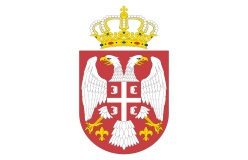 РЕПУБЛИКА СРБИЈАМИНИСТАРСТВО ОДБРАНЕСектор за материјалне ресурсеУправа за општу логистикуВОЈНА УСТАНОВА „TАРА“Б.БаштаРЕПУБЛИКА СРБИЈАМИНИСТАРСТВО ОДБРАНЕСектор за материјалне ресурсеУправа за општу логистикуВОЈНА УСТАНОВА „TАРА“Б.БаштаРЕПУБЛИКА СРБИЈАМИНИСТАРСТВО ОДБРАНЕСектор за материјалне ресурсеУправа за општу логистикуВОЈНА УСТАНОВА „TАРА“Б.БаштаРЕПУБЛИКА СРБИЈАМИНИСТАРСТВО ОДБРАНЕСектор за материјалне ресурсеУправа за општу логистикуВОЈНА УСТАНОВА „TАРА“Б.БаштаБрој 71903.08.2018. годинеБајина БаштаБајина БаштаКОНКУРСНА ДОКУМЕНТАЦИЈААвгуст 2018. године   ПоглављеНазив поглављаСтранаIОпшти подаци о јавној набавци4.IIПодаци о предмету јавне набавке5-6.IIIВрста, техничке карактеристике (спецификације), квалитет, количина и опис услуга, начин спровођења контроле и обезбеђења гаранције квалитета, рок извршења, место извршења, евентуалне додатне услуге и сл.6 - 9.IVУслови за учешће у поступку јавне набавке из чл. 75. и 76. ЗЈН и упутство како се доказује испуњеност тих услова10 -15.VКритеријуми за доделу уговора15.VIОбрасци који чине саставни део понуде16 - 34.VIIМодели уговора35 -42.VIIIУпутство понуђачима како да сачине понуду42 - 53.Ред.КарактеристикаЈединицаВредностМетодеБр.1Садржај сумпора,(мах.)% (m/m)3,00SRPS EN ISO 87542Тачка паљења, (мин.)°C80SRPS ISO 27193Вискозност на 100°C,(мин.)mm2/s10,00-35,00SRPS ISO 3104/SRPS B.H8.131(ASTM D445)4Тачка течења, (мах.)°C45SRPS ISO 30165Вода и талог, (мах.)% (V/V)1,00SRPS ISO 37346Пепео, (мах.)% (m/m)0,20SRPS EN ISO 62457Угљенични остатак,(мах.)% (m/m)16,00SRPS ISO6615/SRPSISO 103708Доња топлотна вредност, (мин.)(MJ/kg)40,00SP-03.03.01-006Р.брОБАВЕЗНИ УСЛОВИНАЧИН ДОКАЗИВАЊА1.Да је регистрован код надлежног органа, односно уписан у одговарајући регистар(чл. 75. ст. 1. тач. 1) Закона);ИЗЈАВА(Образац 5. у поглављуVI ове конкурсне документације),којом понуђач под пуном материјалном и кривичном одговорношћу потврђује да испуњава услове за учешће у поступку јавне набавке из чл. 75. ст. 1. тач. 1) до 4) и став 2. ЗЈН, дефинисане овом конкурсном документацијом2.Да он и његов законски заступник није осуђиван за неко од кривичних дела као члан организоване криминалне групе, да није осуђиван за кривична дела против привреде, кривична дела против животне средине, кривично дело примања или давања мита, кривично дело преваре(чл. 75. ст. 1. тач. 2) Закона);ИЗЈАВА(Образац 5. у поглављуVI ове конкурсне документације),којом понуђач под пуном материјалном и кривичном одговорношћу потврђује да испуњава услове за учешће у поступку јавне набавке из чл. 75. ст. 1. тач. 1) до 4) и став 2. ЗЈН, дефинисане овом конкурсном документацијом3.Да је измирио доспеле порезе, доприносе и друге јавне дажбине у складу са прописима Републике Србије или стране државе када има седиште на њеној територији (чл. 75. ст. 1. тач. 4) Закона);ИЗЈАВА(Образац 5. у поглављуVI ове конкурсне документације),којом понуђач под пуном материјалном и кривичном одговорношћу потврђује да испуњава услове за учешће у поступку јавне набавке из чл. 75. ст. 1. тач. 1) до 4) и став 2. ЗЈН, дефинисане овом конкурсном документацијом4.Да је поштовао обавезе које произлазе из важећих прописа о заштити на раду, запошљавању и условима рада, заштити животне средине, као и да нема забрану обављања делатности која је на снази у време подношења понуде (чл. 75. ст. 2. Закона).ИЗЈАВА(Образац 5. у поглављуVI ове конкурсне документације),којом понуђач под пуном материјалном и кривичном одговорношћу потврђује да испуњава услове за учешће у поступку јавне набавке из чл. 75. ст. 1. тач. 1) до 4) и став 2. ЗЈН, дефинисане овом конкурсном документацијом5.Да има важећу дозволу надлежног органа за обављање делатности која је предмет јавне набавке.)(чл. 75. ст. 1.тач.5. Закона).Доказ: Лиценца за трговину нафтом , дериватима нафте, биогоривом и компримованим природним гасом са решењем о издавању исте, издате од стране надлежног органа - Агенције за енергетику Републике Србије, коју понуђач доставља у виду неоверене копије. Лиценца коју понуђач доставља мора бити важећа.Р.брДОДАТНИ УСЛОВИНАЧИН ДОКАЗИВАЊА1.ФИНАСИЈСКИ КАПАЦИТЕТНабавка енергената–Уље за ложење средње С (мазут)Да је остварио позитиван финансијски резултат у пословању (нето добит – АОП 1064 у билансу успеха) у периоду од последње 3 године (2017, 2016 и 2015).Доказ:Биланс стањаи биланс успеха за последње 3 године (2015-2017) са мишљењем овлашћеног ревизора (уколико понуђач није у обавези да врши ревизију финансијских извештаја, у смислу чл. 21 ст 1 Закона о ревизији – Сл. Гласник РС 62/2013, нема потребу достављања истог) или Извештај о бонитету за јавне набавке БОН – ЈН који садржи податке о финансијском пословању понуђача за последње 3 године а који издаје Агенције за привредне регистре Републике Србије. Уколико Извештај о бонитету не садржи податке за 2017 годину, поред извештаја о бонитету доставља и биланс стања и биланс успеха за 2017 (са или без мишљења овлашћеног ревизора).2.ПОСЛОВНИ КАПАЦИТЕТНабавка енергената–Уље за ложење средње С (мазут)Да је испоручио минимум 1200 тона Уљa за ложење средње С (мазут) у последње три године. Доказ:Списак најважнијих купаца са испорученим  количинама (референц листа).Доказ:Потврда за референц листу оверену  од купца за сваког купца наведеног у референтној листи.Назив понуђача:Адреса понуђача:Матични број понуђача:Порески идентификациони број понуђача (ПИБ):Статус понуђача(заокружити)   А)     Правно лицеСтатус понуђача(заокружити) Б)      ПредузетникСтатус понуђача(заокружити) В)      Физичко лицеВрста - величина правног лица (заокружити)    А)     ВеликоВрста - величина правног лица (заокружити)    Б)     СредњеВрста - величина правног лица (заокружити)    В)     МалоВрста - величина правног лица (заокружити)    Г)     МикроИме особе за контакт:Електронска адреса понуђача (e-mail):Телефон:Телефакс:Број рачуна понуђача и назив банке:Лице овлашћено за потписивање уговораУписан у регистар понуђача  (заокружити)ДА                            НЕА) САМОСТАЛНО Б) СА ПОДИЗВОЂАЧЕМВ) КАО ЗАЈЕДНИЧКУ ПОНУДУ1)Назив подизвођача:Адреса:Матични број:Порески идентификациони број:Статус подизвођача(заокружити)А)     Правно лицеСтатус подизвођача(заокружити)Б)      ПредузетникСтатус подизвођача(заокружити) В)      Физичко лицеВрста - величина правног лица (заокружити)А)     ВеликоВрста - величина правног лица (заокружити) Б)     СредњеВрста - величина правног лица (заокружити)В)     МалоВрста - величина правног лица (заокружити)Г)     МикроИме особе за контакт:Проценат укупне вредности набавке који ће извршити подизвођач:Део предмета набавке који ће извршити подизвођач:2)Назив подизвођача:Адреса:Матични број:Порески идентификациони број:Статус подизвођача(заокружити)А)     Правно лицеСтатус подизвођача(заокружити)Б)      ПредузетникСтатус подизвођача(заокружити) В)     Физичко лицеВрста - величина правног лица (заокружити)А)     ВеликоВрста - величина правног лица (заокружити) Б)     СредњеВрста - величина правног лица (заокружити)В)     МалоВрста - величина правног лица (заокружити)Г)     МикроИме особе за контакт:Проценат укупне вредности набавке који ће извршити подизвођач:Део предмета набавке који ће извршити подизвођач:Уписан у регистар понуђача  (заокружити)ДА                            НЕ1)Назив учесника- носиоца посла у заједничкој понуди:Адреса:Матични број:Порески идентификациони број:Статус носиоца посла(заокружити)А)     Правно лицеСтатус носиоца посла(заокружити)Б)      ПредузетникСтатус носиоца посла(заокружити) В)      Физичко лицеВрста - величина правног лица (заокружити)А)     ВеликоВрста - величина правног лица (заокружити) Б)     СредњеВрста - величина правног лица (заокружити)В)     МалоВрста - величина правног лица (заокружити)Г)     МикроИме особе за контакт:2)Назив учесника у заједничкој понуди:Адреса:Матични број:Порески идентификациони број:Статус члана групе(заокружити)А)     Правно лицеСтатус члана групе(заокружити)Б)      Предузетник В)      Физичко лицеВрста - величина правног лица (заокружити)А)     ВеликоВрста - величина правног лица (заокружити) Б)     СредњеВрста - величина правног лица (заокружити)В)     МалоВрста - величина правног лица (заокружити)Г)     МикроИме особе за контакт:3)Назив учесника у заједничкој понуди:Адреса:Матични број:Порески идентификациони број:Статус члана групе(заокружити)А)     Правно лицеСтатус члана групе(заокружити)Б)      ПредузетникСтатус члана групе(заокружити) В)      Физичко лицеВрста - величина правног лица (заокружити)А)     ВеликоВрста - величина правног лица (заокружити) Б)     СредњеВрста - величина правног лица (заокружити)В)     МалоВрста - величина правног лица (заокружити)Г)     МикроИме особе за контакт:Уписан у регистар понуђача  (заокружити)ДА                            НЕ Цена  уља за  ложење  средњег С-  мазута   по     велепродајном ценовнику  НИС а.д. (РН Панчево)(са ПДВ- ом) за одложено плаћање на дан  позива за подношење понудаЦена  уља за  ложење  средњег С-  мазута   по     велепродајном ценовнику  НИС а.д. (РН Панчево)(без ПДВ-а) за одложено плаћање на дан  позива за подношење понуда Цена   уља за  ложење  средњег С-  мазута   по велепродајном ценовнику  НИС  а.д. (РН Панчево) (са ПДВ-ом) за авансну куповину на дан  позива за подношење понудаАвансна цена  уља за  ложење  средњег С-  мазута   по велепродајном ценовнику  НИС  а.д. (РН Панчево) (без ПДВ-а) за авансну куповину на дан  позива за подношење понуда(%)+ од цена повелепродајном ценовникуНИС а.д. (РН Панчево) за  куповину на одложено плаћањеЦена Уља за ложење средњегС-(мазута)за куповину на  одложено плаћање(%)+ од цена повелепродајном ценовникуНИС а.д. (РН Панчево)  за авансну куповину Цена Уља за ложење средњег С (мазута) за  авансну куповину                                              релативне и апсолутне вредности исказати без  ПДВ-а                                              релативне и апсолутне вредности исказати без  ПДВ-а                                              релативне и апсолутне вредности исказати без  ПДВ-а                                              релативне и апсолутне вредности исказати без  ПДВ-а                        Јединична цена превоза Уља за ложење средњег С-мазута    РСД/кг без ПДВ-а                       Јединична цена превоза Уља за ложење средњег С-мазута    РСД/кг без ПДВ-ауз куповину за одложено плаћањеуз куповину за авансну уплату_________________________Укупна цена без ПДВ-аса роком плаћања од 45 дана од дана  пријема уредно регистрованог рачуна у ЦРФУкупна цена без ПДВ-ауз авансну уплату у ЦРФУкупна цена са ПДВ-омса роком плаћања од 45 дана од дана  пријема уредно регистрованог рачуна у ЦРФУкупна цена са ПДВ-ом            уз авансну уплату у ЦРФРок важења понуде (не краћи од 60 дана) од дана јавног отварања понуда.Рок важења понуде (не краћи од 60 дана) од дана јавног отварања понуда.Предмет ЈНЈ/МПланирана кол.Јединична цена безПДВ-аза авансну куповинуЈединичнацена превоза,путарине и свих осталих манипулативних трошкова  безПДВ-аза авансну  куповинуУкупна вредност понуде безПДВ-аза авансну куповинуУкупнавредност понуде саПДВ-омЗа авансну куповину123456 (4+5)х3 7(6+ПДВ)Уље за ложење средње С- (мазут)кг.380.000ВРСТА ТРОШКАИЗНОС ТРОШКА У РСДУКУПАН ИЗНОС ТРОШКОВА ПРИПРЕМАЊА ПОНУДЕДатум:М.П.Потпис понуђача:Датум:М.П.Потпис понуђача:Ред.Назив купцаИспоручена количинаИспоручена количинаИспоручена количинаБр.Назив купцамазута у тонамамазута у тонамамазута у тонамаБр.мазута у тонамамазута у тонамамазута у тонама201620172018                        Укупно:ДатумДатумПотпис понуђачаПотпис понуђачаПотпис понуђачаПотпис понуђача________________________________________________М.П.__________________________________________________________________________________________Називнаручиоца/купцаСедиштеМатични бројПибМесто и датум издавањапотврде